ПРАВИТЕЛЬСТВО ХАНТЫ-МАНСИЙСКОГО АВТОНОМНОГО ОКРУГА - ЮГРЫПОСТАНОВЛЕНИЕот 6 марта 2008 г. N 49-пО РЕАЛИЗАЦИИ ЗАКОНА ХАНТЫ-МАНСИЙСКОГО АВТОНОМНОГО ОКРУГА -ЮГРЫ ОТ 24 ДЕКАБРЯ 2007 ГОДА N 197-ОЗ "О ГОСУДАРСТВЕННОЙСОЦИАЛЬНОЙ ПОМОЩИ И ДОПОЛНИТЕЛЬНЫХ МЕРАХ СОЦИАЛЬНОЙ ПОМОЩИНАСЕЛЕНИЮ ХАНТЫ-МАНСИЙСКОГО АВТОНОМНОГО ОКРУГА - ЮГРЫ"Во исполнение Закона Ханты-Мансийского автономного округа - Югры от 24 декабря 2007 года N 197-оз "О государственной социальной помощи и дополнительных мерах социальной помощи населению Ханты-Мансийского автономного округа - Югры" Правительство автономного округа постановляет:1. Утвердить:1.1. Порядок и условия назначения и выплаты государственной социальной помощи, в том числе на основании социального контракта, населению Ханты-Мансийского автономного округа - Югры (приложение 1).(пп. 1.1 в ред. постановления Правительства ХМАО - Югры от 20.03.2021 N 81-п)1.2. Порядок и условия назначения и выплаты дополнительных мер социальной помощи населению Ханты-Мансийского автономного округа - Югры (приложение 2).(в ред. постановления Правительства ХМАО - Югры от 20.03.2021 N 81-п)1.3. Форму социального контракта, форму программы социальной адаптации (приложение 3).(пп. 1.3 в ред. постановления Правительства ХМАО - Югры от 20.03.2021 N 81-п)1.4. Порядок проведения мониторинга оказания государственной социальной помощи на основании социального контракта (приложение 4).(пп. 1.4 введен постановлением Правительства ХМАО - Югры от 05.04.2013 N 108-п)1.5. Перечень причин, являющихся уважительными в случае неисполнения гражданином мероприятий программы социальной адаптации, и возможных оснований для досрочного расторжения социального контракта (приложение 5).(пп. 1.5 введен постановлением Правительства ХМАО - Югры от 20.03.2021 N 81-п)2. Определить, что Департамент социального развития Ханты-Мансийского автономного округа - Югры и казенное учреждение Ханты-Мансийского автономного округа - Югры "Центр социальных выплат" осуществляют предоставление государственной социальной помощи и дополнительные меры социальной помощи.(п. 2 в ред. постановления Правительства ХМАО - Югры от 22.09.2012 N 325-п)3. Настоящее постановление вступает в силу по истечении десяти дней со дня его официального опубликования и распространяется на правоотношения, возникшие с 1 января 2008 года.4. Настоящее постановление опубликовать в газете "Новости Югры".5. Признать утратившими силу:постановление Правительства Ханты-Мансийского автономного округа от 4 апреля 2003 года N 112-п "О порядке и условиях предоставления адресной социальной помощи в Ханты-Мансийском автономном округе";постановление Правительства Ханты-Мансийского автономного округа - Югры от 16 июля 2004 года N 323-п "О внесении изменений в приложение к постановлению Правительства автономного округа от 04.04.2003 N 112-п";постановление Правительства Ханты-Мансийского автономного округа - Югры от 31 января 2005 года N 22-п "О внесении изменений и дополнений в постановление Правительства автономного округа от 4 апреля 2003 года N 112-п";постановление Правительства Ханты-Мансийского автономного округа - Югры от 9 февраля 2006 года N 25-п "О внесении изменений в постановление Правительства автономного округа от 4 апреля 2003 года N 112-п".6. Утратил силу. - Постановление Правительства ХМАО - Югры от 22.09.2012 N 325-п.Председатель Правительстваавтономного округаА.В.ФИЛИПЕНКОПриложение 1к постановлению ПравительстваХанты-Мансийскогоавтономного округа - Югрыот 6 марта 2008 года N 49-пПОРЯДОКИ УСЛОВИЯ НАЗНАЧЕНИЯ И ВЫПЛАТЫ ГОСУДАРСТВЕННОЙ СОЦИАЛЬНОЙПОМОЩИ, В ТОМ ЧИСЛЕ НА ОСНОВАНИИ СОЦИАЛЬНОГО КОНТРАКТА,НАСЕЛЕНИЮ ХАНТЫ-МАНСИЙСКОГО АВТОНОМНОГО ОКРУГА - ЮГРЫ(ДАЛЕЕ - ПОРЯДОК)Раздел I. ОБЩИЕ ПОЛОЖЕНИЯ1.1. Порядок устанавливает процедуру предоставления государственной социальной помощи без заключения социального контракта малоимущим семьям и малоимущим одиноко проживающим гражданам, указанным в пункте 1 статьи 3 Закона Ханты-Мансийского автономного округа - Югры от 24 декабря 2007 года N 197-оз "О государственной социальной помощи и дополнительных мерах социальной помощи населению Ханты-Мансийского автономного округа - Югры" (далее - Закон N 197-оз), а также государственной социальной помощи на основании социального контракта гражданам, указанным в пункте 2 статьи 3 Закона N 197-оз, проживающим на территории Ханты-Мансийского автономного округа - Югры (далее - автономный округ), которые по не зависящим от них причинам имеют среднедушевой доход ниже величины прожиточного минимума, установленной в автономном округе.1.2. Для целей Порядка под понятием "гражданин" понимается лицо, относящееся к одной из категорий, установленных пунктами 1, 2 статьи 3 Закона N 197-оз, обратившееся за предоставлением государственной социальной помощи, в том числе на основании социального контракта.1.3. Условиями назначения и выплаты государственной социальной помощи, в том числе на основании социального контракта, являются:1.3.1. Соблюдение требования, предусмотренного пунктом 6 статьи 3 Закона N 197-оз (в отношении реализации мероприятий программы социальной адаптации (далее - программа), указанных в подпунктах 3, 4 пункта 4 статьи 3 Закона N 197-оз).1.3.2. Отсутствие действующего социального контракта у гражданина (членов его семьи) (при оказании государственной социальной помощи на основании социального контракта).(в ред. постановления Правительства ХМАО - Югры от 15.10.2021 N 448-п)1.3.3. Соблюдение гражданином требований Порядка.1.3.4. Выполнение гражданином обязательств по социальному контракту (при оказании государственной социальной помощи на основании социального контракта).1.3.5. Представление доходов родителей, усыновителей, пасынков и падчериц при назначении государственной социальной помощи на реализацию иных мероприятий программы, направленных на преодоление трудной жизненной ситуации, гражданам в возрасте до 23 лет, обучающимся в общеобразовательных организациях либо образовательных организациях среднего профессионального или высшего образования по очной форме обучения, проживающим по месту прохождения обучения.(пп. 1.3.5 введен постановлением Правительства ХМАО - Югры от 15.10.2021 N 448-п)1.4. Учет доходов и расчет среднедушевого дохода гражданина (его семьи) производятся в порядке, установленном Федеральным законом от 5 апреля 2003 года N 44-ФЗ "О порядке учета доходов и расчета среднедушевого дохода семьи и дохода одиноко проживающего гражданина для признания их малоимущими и оказания им государственной социальной помощи", а также в соответствии с перечнем видов доходов, учитываемых при расчете среднедушевого дохода семьи и дохода одиноко проживающего гражданина для оказания им государственной социальной помощи, утвержденным постановлением Правительства Российской Федерации от 20 августа 2003 года N 512.1.5. Заявление о назначении государственной социальной помощи, в том числе на основании социального контракта (далее - заявление), по форме, утвержденной Департаментом социального развития автономного округа, представляется непосредственно в автономное учреждение автономного округа "Многофункциональный центр предоставления государственных и муниципальных услуг Югры" либо его структурное подразделение (далее - многофункциональный центр), либо направляется в казенное учреждение автономного округа "Центр социальных выплат" по месту жительства (пребывания, фактического проживания) гражданина (далее - Центр социальных выплат) с использованием федеральной государственной информационной системы "Единый портал государственных и муниципальных услуг (функций)" (далее - ЕПГУ), либо почтовым отправлением. К заявлению прилагаются следующие документы:1.5.1. Документ о виде на жительство на территории Российской Федерации для иностранных граждан и лиц без гражданства, в том числе беженцев, проживающих на территории автономного округа (в случае если член семьи гражданина является гражданином иностранного государства либо лицом без гражданства; в случае прибытия на территорию Российской Федерации не ранее 18 февраля 2022 года граждан иностранного государства либо лиц без гражданства, вынужденно покинувших территорию Украины, Луганской Народной Республики и Донецкой Народной Республики).(в ред. постановления Правительства ХМАО - Югры от 25.03.2022 N 107-п)1.5.2. Удостоверение беженца установленного образца, проживающего на территории автономного округа (в случае если член семьи гражданина является гражданином иностранного государства либо лицом без гражданства; в случае прибытия на территорию Российской Федерации не ранее 18 февраля 2022 года граждан иностранного государства либо лиц без гражданства, вынужденно покинувших территорию Украины, Луганской Народной Республики и Донецкой Народной Республики).(в ред. постановления Правительства ХМАО - Югры от 25.03.2022 N 107-п)1.5.3. Документ, подтверждающий отнесение временно проживающих на территории Российской Федерации иностранных граждан и лиц без гражданства к лицам, подлежащим обязательному социальному страхованию на случай временной нетрудоспособности и в связи с материнством (в случае если член семьи гражданина является гражданином иностранного государства либо лицом без гражданства; в случае прибытия на территорию Российской Федерации не ранее 18 февраля 2022 года граждан иностранного государства либо лиц без гражданства, вынужденно покинувших территорию Украины, Луганской Народной Республики и Донецкой Народной Республики).(в ред. постановления Правительства ХМАО - Югры от 25.03.2022 N 107-п)1.5.4. Свидетельство о государственной регистрации факта рождения ребенка, заключения (расторжения) брака (при смене фамилии), выданное компетентным органом иностранного государства, и его нотариально удостоверенный перевод на русский язык.1.5.5. Бизнес-план по форме, утвержденной приказом Департамента социального развития автономного округа (для мероприятий, указанных в разделах V, VI Порядка).(в ред. постановления Правительства ХМАО - Югры от 02.07.2021 N 242-п)1.5.6. Сведения о реквизитах лицевого банковского счета, открытого гражданином в Российской кредитной организации, либо реквизитах почтового отделения по месту жительства гражданина.1.5.7. Временное удостоверение личности лица без гражданства в Российской Федерации (в случае если член семьи гражданина является гражданином иностранного государства либо лицом без гражданства; в случае прибытия на территорию Российской Федерации не ранее 18 февраля 2022 года граждан иностранного государства либо лиц без гражданства, вынужденно покинувших территорию Украины, Луганской Народной Республики и Донецкой Народной Республики).(пп. 1.5.7 введен постановлением Правительства ХМАО - Югры от 25.03.2022 N 107-п)1.5.8. Разрешение на временное проживание иностранного гражданина или лица без гражданства (в случае прибытия на территорию Российской Федерации не ранее 18 февраля 2022 года граждан иностранного государства либо лиц без гражданства, вынужденно покинувших территорию Украины, Луганской Народной Республики и Донецкой Народной Республики).(пп. 1.5.8 введен постановлением Правительства ХМАО - Югры от 25.03.2022 N 107-п)1.5.9. Миграционная карта (в случае прибытия на территорию Российской Федерации не ранее 18 февраля 2022 года граждан иностранного государства либо лиц без гражданства, вынужденно покинувших территорию Украины, Луганской Народной Республики и Донецкой Народной Республики).(пп. 1.5.9 введен постановлением Правительства ХМАО - Югры от 25.03.2022 N 107-п)1.6. При подаче заявления почтовым отправлением копии документов, указанных в подпунктах 1.5.1 - 1.5.9 пункта 1.5 Порядка, заверяются нотариально.(в ред. постановления Правительства ХМАО - Югры от 25.03.2022 N 107-п)1.7. При подаче заявления посредством ЕПГУ используется простая электронная подпись согласно требованиям статьи 5 Федерального закона от 6 апреля 2011 года N 63-ФЗ "Об электронной подписи" и статей 21.1, 21.2 Федерального закона от 27 июля 2010 года N 210-ФЗ "Об организации предоставления государственных и муниципальных услуг".1.8. Порядок передачи многофункциональным центром принятых им заявлений и документов в Центр социальных выплат определяется соглашением, заключенным между Департаментом социального развития автономного округа и многофункциональным центром.1.9. Днем обращения за назначением государственной социальной помощи, в том числе на основании социального контракта (далее - день обращения), считается день приема заявления многофункциональным центром; при направлении заявления почтовым отправлением в Центр социальных выплат днем обращения считается дата его поступления в Центр социальных выплат.В случае несовпадения места фактического проживания гражданина в автономном округе с местом его жительства (пребывания) в автономном округе он может обратиться за назначением государственной социальной помощи, в том числе на основании социального контракта, в Центр социальных выплат по месту фактического проживания.1.10. Сведения, указанные гражданином в заявлении, а также в прилагаемых к нему документах, Центр социальных выплат в течение 2 рабочих дней со дня обращения проверяет в порядке межведомственного информационного взаимодействия:о действительности (недействительности) документов, удостоверяющих личность и содержащих указание на гражданство Российской Федерации гражданина (членов его семьи), - в Министерстве внутренних дел Российской Федерации;о рождении ребенка - в федеральной государственной информационной системе "Единый государственный реестр записей актов гражданского состояния";о законном представителе ребенка и о выписке из акта органа опеки и попечительства об установлении опеки (попечительства) над ребенком - в федеральной государственной информационной системе "Единая государственная информационная система социального обеспечения";о лишении (ограничении, восстановлении) родительских прав, об отмене ограничения родительских прав, об отобрании ребенка при непосредственной угрозе его жизни и здоровью - в федеральной государственной информационной системе "Единая государственная информационная система социального обеспечения";об ограничении дееспособности или признании гражданина недееспособным - в федеральной государственной информационной системе "Единая государственная информационная система социального обеспечения";(в ред. постановления Правительства ХМАО - Югры от 21.01.2022 N 22-п)о заключении (расторжении) брака - в федеральной государственной информационной системе "Единый государственный реестр записей актов гражданского состояния";о регистрации по месту жительства (месту пребывания) гражданина (членов его семьи) в автономном округе и о совместном проживании гражданина и членов его семьи - в Министерстве внутренних дел Российской Федерации;о доходах, получаемых в виде пенсии и или иных выплат, - в Пенсионном фонде Российской Федерации и (или) в федеральной государственной информационной системе "Единая государственная информационная система социального обеспечения";о доходах, получаемых в виде пособий по безработице, материальной помощи и иных выплатах безработным гражданам, а также стипендиях и материальной помощи, выплачиваемой гражданам в период прохождения профессионального обучения и получения дополнительного профессионального образования по направлению органов службы занятости, выплатах безработным гражданам, принимающим участие в общественных работах, и безработным гражданам, особо нуждающимся в социальной защите, в период их участия во временных работах, а также выплатах несовершеннолетним гражданам в возрасте от 14 до 18 лет в период их участия во временных работах - в территориальных центрах занятости населения автономного округа;(в ред. постановления Правительства ХМАО - Югры от 21.01.2022 N 22-п)о доходах физических лиц, доходах граждан, осуществляющих деятельность в качестве индивидуальных предпринимателей; о выплатах, произведенных плательщиками страховых взносов в пользу физических лиц; доходах от сдачи в аренду (наем) принадлежащего заявителю (его семье) на праве собственности недвижимого имущества - в Федеральной налоговой службе;(в ред. постановления Правительства ХМАО - Югры от 15.10.2021 N 448-п)о нахождении гражданина-должника по алиментным обязательствам в исполнительском розыске, в том числе о том, что в месячный срок нахождение разыскиваемого гражданина-должника не установлено, - в Федеральной службе судебных приставов;о стипендиях, выплачиваемых обучающимся в профессиональных образовательных организациях и образовательных организациях высшего образования, аспирантам, обучающимся по очной форме по программам подготовки научных и научно-педагогических кадров, обучающимся в духовных образовательных организациях, а также компенсационных выплатах указанным категориям граждан в период их нахождения в академическом отпуске по медицинским показаниям - в профессиональных образовательных организациях и образовательных организациях высшего образования;(абзац введен постановлением Правительства ХМАО - Югры от 21.01.2022 N 22-п)о ежемесячных страховых выплатах по обязательному социальному страхованию от несчастных случаев на производстве и профессиональных заболеваний - в Фонде социального страхования Российской Федерации или федеральной государственной информационной системе "Единая государственная информационная система социального обеспечения";(абзац введен постановлением Правительства ХМАО - Югры от 21.01.2022 N 22-п)о непредоставлении аналогичной меры в других субъектах Российской Федерации - в федеральной государственной информационной системе "Единая государственная информационная система социального обеспечения" или по запросу Центра социальных выплат от органов социальной защиты населения по прежнему месту жительства гражданина, по месту жительства члена семьи гражданина в другом субъекте Российской Федерации.1.11. В случае уплаты одним из родителей алиментов на содержание ребенка (детей) либо уклонения им от уплаты алиментов, подтвержденных документально в соответствии с законодательством Российской Федерации, или указания этих сведений в заявлении, представление документов обо всех видах его доходов другим родителем, обратившимся за назначением государственной социальной помощи, в том числе на основании социального контракта, не требуется.1.12. Для установления факта возникновения алиментных обязательств Центр социальных выплат использует информацию, размещенную на официальных сайтах судов судебной системы Российской Федерации, Федеральной службы судебных приставов.1.13. Основанием подтверждения факта совместного проживания гражданина и членов его семьи также являются сведения, содержащиеся в регистре получателей социальных услуг, которые запрашивает Центр социальных выплат в течение 2 рабочих дней со дня поступления сведений из Министерства внутренних дел Российской Федерации об отсутствии совместного проживания, либо акт материально-бытового обследования.Материально-бытовое обследование осуществляют комиссионно специалисты учреждений социального обслуживания населения, подведомственных Департаменту социального развития автономного округа и курируемых его структурным подразделением - Управлением социальной защиты населения автономного округа (далее соответственно - учреждение социального обслуживания, Управление), по результатам которого учреждение социального обслуживания и гражданин подписывают соответствующий акт.Материально-бытовое обследование осуществляется в течение 5 рабочих дней с даты поступления соответствующего запроса в учреждение социального обслуживания от Центра социальных выплат по согласованию с гражданином.(в ред. постановления Правительства ХМАО - Югры от 02.07.2021 N 242-п)Акт материально-бытового обследования учреждение социального обслуживания направляет в Центр социальных выплат в течение 1 рабочего дня с даты его подписания.1.14. Центр социальных выплат в течение 2 рабочих дней с даты поступления заявления, документов и сведений, указанных в пунктах 1.5, 1.10 - 1.13 Порядка, производит расчет среднедушевого дохода (далее - расчет) и устанавливает наличие права у гражданина на оказание государственной социальной помощи, в том числе на основании социального контракта.1.14.1. При установлении наличия права у гражданина (его семьи) на предоставление государственной социальной помощи на основании социального контракта Центр социальных выплат в течение 2 рабочих дней с даты осуществления расчета направляет заявление, документы и сведения, указанные в пунктах 1.5, 1.11 - 1.14 Порядка, в Управление для рассмотрения комиссией по оказанию социальной помощи, сформированной при Управлении (далее - комиссия при структурном подразделении) в соответствии с полномочиями, указанными в разделе II Порядка, и сведения о гражданине, претендующем на предоставление государственной социальной помощи на основании социального контракта, по форме, установленной Департаментом социального развития автономного округа, в учреждение социального обслуживания для разработки проекта программы, а также бизнес-план, указанный в подпункте 1.5.5 пункта 1.5 Порядка, для согласования организациями, в соответствии с уставами которых одним из видов деятельности является деятельность по проведению экспертизы документов в области предпринимательства, в том числе сельскохозяйственного (для мероприятий, указанных в разделах V, VI Порядка).(в ред. постановлений Правительства ХМАО - Югры от 02.07.2021 N 242-п, от 21.01.2022 N 22-п)Перечень учреждений социального обслуживания, осуществляющих разработку проекта программы, утверждает Управление и размещает на своем сайте.Принятие решения об оказании государственной социальной помощи на основании социального контракта осуществляется в соответствии с разделом II Порядка.1.14.2. При установлении наличия права у гражданина (его семьи) на предоставление государственной социальной помощи без заключения социального контракта Центр социальных выплат в течение 2 рабочих дней с даты осуществления расчета реализует действия, указанные в разделе IX Порядка.1.14.3. При отсутствии права у гражданина (его семьи) на предоставление государственной социальной помощи, в том числе на основании социального контракта, Центр социальных выплат принимает решение об отказе в предоставлении государственной социальной помощи, в том числе на основании социального контракта, в случаях, установленных пунктом 7 статьи 3 Закона N 197-оз, о чем в течение 3 рабочих дней с даты его принятия письменно уведомляет гражданина способом, выбранным при подаче заявления.1.15. Механизм оказания и выплаты государственной социальной помощи на основании социального контракта для реализации мероприятий программы, указанных в пункте 4 статьи 3 Закона N 197-оз, установлен разделами III - VII Порядка.1.16. Граждане, реализовавшие право на получение государственной социальной помощи на основании социального контракта по одному из мероприятий, предусмотренных пунктом 4 статьи 3 Закона N 197-оз, вправе повторно обратиться за оказанием государственной социальной помощи на основании социального контракта по истечении 12 месяцев с даты реализации предыдущего социального контракта.1.17. Гражданин вправе обжаловать отказ в предоставлении государственной социальной помощи, в том числе на основании социального контракта, в Департамент социального развития автономного округа и (или) в судебном порядке.Раздел II. ПРИНЯТИЕ РЕШЕНИЯ ОБ ОКАЗАНИИ ГОСУДАРСТВЕННОЙСОЦИАЛЬНОЙ ПОМОЩИ НА ОСНОВАНИИ СОЦИАЛЬНОГО КОНТРАКТА,ПРАВИЛА ЗАКЛЮЧЕНИЯ СОЦИАЛЬНОГО КОНТРАКТА, ЕГО РЕАЛИЗАЦИИ,ВНЕСЕНИЯ В НЕГО ИЗМЕНЕНИЙ, РАСТОРЖЕНИЯ2.1. Учреждение социального обслуживания в течение 4 рабочих дней с даты поступления сведений о гражданине, претендующем на предоставление государственной социальной помощи на основании социального контракта, указанных в подпункте 1.14.1 пункта 1.14 Порядка, проводит собеседование для выяснения жизненной ситуации, объективно влияющей на низкий уровень доходов семьи, определения основного мероприятия программы, разрабатывает проект программы и направляет его в Управление для рассмотрения комиссией при структурном подразделении.(в ред. постановления Правительства ХМАО - Югры от 15.10.2021 N 448-п)2.2. Комиссия при структурном подразделении в течение 2 рабочих дней с даты поступления в Управление заявления, документов с приложением проекта программы в соответствии с подпунктом 1.14.1 пункта 1.14, пунктом 2.1 Порядка рассматривает их на своем заседании и принимает решение о возможности оказания государственной социальной помощи на основании социального контракта.При рассмотрении заявления члены комиссии при структурном подразделении одобряют проект программы либо вносят предложения по корректировке мероприятий программы, а также утверждают представленный гражданином бизнес-план (для мероприятий, указанных в разделах V, VI Порядка).(в ред. постановления Правительства ХМАО - Югры от 02.07.2021 N 242-п)Положение о комиссии при структурном подразделении утверждает Департамент социального развития автономного округа приказом, состав комиссии утверждает Управление приказом.(в ред. постановления Правительства ХМАО - Югры от 21.01.2022 N 22-п)Гражданин вправе присутствовать на заседании комиссии при структурном подразделении при рассмотрении его заявления, о времени и дате которого комиссия при структурном подразделении уведомляет его при составлении акта материально-бытового обследования, указанного в пункте 1.13 Порядка, либо направляет ему соответствующее уведомление по месту жительства, указанному в заявлении.2.3. Решение об оказании (отказе в оказании) государственной социальной помощи на основании социального контракта принимает Управление с учетом решения, принятого на заседании комиссии при структурном подразделении в соответствии с пунктом 2.2 Порядка, в течение 20 рабочих дней с даты поступления заявления в Центр социальных выплат.(в ред. постановления Правительства ХМАО - Югры от 15.10.2021 N 448-п)2.4. Управление в течение 2 рабочих дней после принятия решения об оказании государственной социальной помощи на основании социального контракта письменно уведомляет об этом гражданина способом, выбранным при подаче заявления, а также о необходимости заключения социального контракта в течение 5 рабочих дней с даты получения уведомления.(в ред. постановления Правительства ХМАО - Югры от 15.10.2021 N 448-п)2.5. В течение 1 рабочего дня с даты подписания гражданином социального контракта Управление уведомляет об этом Центр социальных выплат.(в ред. постановления Правительства ХМАО - Югры от 02.07.2021 N 242-п)2.6. В случае представления гражданином письменного отказа в подписании социального контракта либо незаключения гражданином социального контракта в течение 5 рабочих дней после получения уведомления, указанного в пункте 2.4 Порядка, Управление принимает решение об отказе в оказании государственной социальной помощи на основании социального контракта, о чем в течение 2 рабочих дней письменно уведомляет гражданина способом, выбранным при подаче заявления, и Центр социальных выплат.2.7. В программу, социальный контракт с согласия гражданина, являющегося получателем государственной социальной помощи на основании социального контракта, вносятся изменения, в том числе в части продления срока его реализации, но не более чем на половину срока ранее заключенного социального контракта.(в ред. постановлений Правительства ХМАО - Югры от 15.10.2021 N 448-п, от 21.01.2022 N 22-п)Комиссия при структурном подразделении рассматривает предложения по изменению программы, социального контракта, внесенные учреждением социального обслуживания, в течение 5 рабочих дней с даты поступления и принимает одно из следующих решений:о внесении изменений в программу, социальный контракт (за исключением продления срока действия социального контракта);о возможности продления срока действия социального контракта;о заключении дополнительного соглашения к социальному контракту;(абзац введен постановлением Правительства ХМАО - Югры от 15.10.2021 N 448-п)об отсутствии необходимости внесения изменений в программу, социальный контракт, в том числе в части продления срока действия социального контракта.Решение о продлении срока действия социального контракта принимает Управление в течение 1 рабочего дня с даты принятия соответствующего решения комиссией при структурном подразделении.Основаниями продления срока действия социального контракта являются причины, указанные в разделе I приложения 5 к настоящему постановлению (за исключением пункта 7).Продление срока действия социального контракта и внесение изменений в программу оформляется дополнительным соглашением к социальному контракту.2.8. При наступлении возможных оснований для досрочного расторжения социального контракта, указанных в разделе II приложения 5 к настоящему постановлению, прекращение оказания государственной социальной помощи на основании социального контракта и расторжение социального контракта осуществляется с 1-го числа месяца, следующего за месяцем, в котором они наступили.Решение о прекращении оказания государственной социальной помощи на основании социального контракта и о расторжении социального контракта принимает Управление в течение 5 рабочих дней со дня наступления возможных оснований для досрочного расторжения социального контракта, указанных в разделе II приложения 5 к настоящему постановлению, о чем уведомляет гражданина в письменной форме не позднее 5 рабочих дней со дня его принятия.2.9. Основанием для осуществления Центром социальных выплат выплаты государственной социальной помощи на основании социального контракта являются представленные гражданином в соответствии с разделами III - VII Порядка документы об исполнении мероприятия программы в сроки, установленные социальным контрактом, в учреждение социального обслуживания.2.10. Комиссия при структурном подразделении рассматривает документы о выполнении (невыполнении) заключенных социальных контрактов, представляемые учреждением социального обслуживания, в соответствии с пунктом 8.2 Порядка.2.11. Гражданин вправе обжаловать решение о прекращении оказания государственной социальной помощи на основании социального контракта и о расторжении социального контракта в Департамент социального развития автономного округа и (или) в судебном порядке.Раздел III. ОКАЗАНИЕ И ВЫПЛАТА ГОСУДАРСТВЕННОЙ СОЦИАЛЬНОЙПОМОЩИ НА ОСНОВАНИИ СОЦИАЛЬНОГО КОНТРАКТА ДЛЯ РЕАЛИЗАЦИИМЕРОПРИЯТИЯ ПРОГРАММЫ ПО ПОИСКУ РАБОТЫ3.1. Для получения выплаты государственной социальной помощи на основании социального контракта для реализации мероприятия программы по поиску работы гражданину необходимо в течение 1 месяца с даты его заключения зарегистрироваться в органах занятости населения в качестве безработного или ищущего работу с последующим трудоустройством, либо в случае нахождения на учете в органах занятости населения в течение 1 месяца с даты его заключения трудоустроиться.3.2. Гражданин ежемесячно с даты заключения социального контракта не позднее 25-го числа каждого месяца представляет в учреждение социального обслуживания, сведения, подтверждающие трудовую деятельность, в виде копии трудового договора или договора гражданско-правового характера, а также справки об учете рабочего времени, выписки из табеля учета рабочего времени или справки о периоде работы, заверенных работодателем или его кадровой службой в установленном порядке, либо инициирует продление срока реализации мероприятия программы. Указанные документы могут быть представлены гражданином лично или посредством почтовой связи в учреждение социального обслуживания, которое в течение 2 рабочих дней с даты получения указанных сведений от гражданина уведомляет Центр социальных выплат о выполнении гражданином мероприятий программы либо направляет предложение о продлении срока реализации мероприятия программы в комиссию при структурном подразделении.(в ред. постановления Правительства ХМАО - Югры от 21.01.2022 N 22-п)3.3. После получения сведений о выполнении гражданином мероприятий программы Центр социальных выплат в течение 5 рабочих дней осуществляет выплату государственной социальной помощи в размере, равном величине прожиточного минимума для трудоспособного населения, установленной в автономном округе за II квартал года, предшествующего году заключения социального контракта, в течение 1 месяца с даты выполнения мероприятия, предусматривающего регистрацию в органах занятости населения в качестве безработного или ищущего работу, и (или) в течение 3 месяцев с даты подтверждения факта трудоустройства.(в ред. постановления Правительства ХМАО - Югры от 15.10.2021 N 448-п)3.4. Сведения о признании гражданина в установленном порядке безработным Центр социальных выплат проверяет в органах занятости населения в порядке межведомственного информационного взаимодействия с даты поступления уведомления от учреждения социального обслуживания о выполнении гражданином мероприятия программы.3.5. Социальный контракт для реализации мероприятия программы по поиску работы заключается на срок, не превышающий 9 месяцев.(п. 3.5 введен постановлением Правительства ХМАО - Югры от 15.10.2021 N 448-п)3.6. Для прохождения гражданином профессионального обучения и дополнительного профессионального образования в целях реализации мероприятия по поиску работы гражданин обращается в учреждение социального обслуживания с предложением о заключении дополнительного соглашения к социальному контракту на получение государственной социальной помощи для прохождения профессионального обучения и получения дополнительного профессионального образования.(п. 3.6 введен постановлением Правительства ХМАО - Югры от 21.01.2022 N 22-п)3.7. Выплата государственной социальной помощи на реализацию мероприятия программы по прохождению профессионального обучения и дополнительного профессионального образования осуществляется в соответствии с разделом IV Порядка.(п. 3.7 введен постановлением Правительства ХМАО - Югры от 21.01.2022 N 22-п)3.8. Результатом оказания государственной социальной помощи для реализации мероприятия программы по поиску работы является:заключение гражданином трудового договора в период действия социального контракта;повышение денежных доходов гражданина (семьи гражданина) по истечении срока действия социального контракта.(п. 3.8 введен постановлением Правительства ХМАО - Югры от 21.01.2022 N 22-п)Раздел IV. ОКАЗАНИЕ И ВЫПЛАТА ГОСУДАРСТВЕННОЙ СОЦИАЛЬНОЙПОМОЩИ НА ОСНОВАНИИ СОЦИАЛЬНОГО КОНТРАКТА ДЛЯ РЕАЛИЗАЦИИМЕРОПРИЯТИЯ ПРОГРАММЫ ПО ПРОХОЖДЕНИЮ ПРОФЕССИОНАЛЬНОГООБУЧЕНИЯ И ДОПОЛНИТЕЛЬНОГО ПРОФЕССИОНАЛЬНОГО ОБРАЗОВАНИЯ(в ред. постановления Правительства ХМАО - Югрыот 21.01.2022 N 22-п)4.1. Для получения единовременной выплаты государственной социальной помощи на основании социального контракта для реализации мероприятия программы по прохождению профессионального обучения и дополнительного профессионального образования гражданину необходимо:4.1.1. В течение 1 месяца с даты заключения социального контракта заключить договор с образовательной организацией по прохождению профессионального обучения и дополнительного профессионального образования или представить в учреждение социального обслуживания сведения о необходимости продления срока реализации мероприятия программы.4.1.2. В течение 14 рабочих дней с даты заключения договора с образовательной организацией, указанного в подпункте 4.1.1 настоящего пункта, представить в учреждение социального обслуживания лично или посредством почтовой связи документы, подтверждающие стоимость курса обучения:копию договора на оказание образовательных услуг, заключенного в период действия социального контракта, с указанием стоимости курса обучения;копию квитанции об оплате курса обучения, в случае самостоятельной оплаты обучения в период действия социального контракта.4.1.3. В течение 14 рабочих дней с даты окончания обучения по договору с образовательной организацией, указанному в подпункте 4.1.1 настоящего пункта, представить в учреждение социального обслуживания сведения о документе, подтверждающем полученное образование и квалификацию.4.2. Учреждение социального обслуживания в течение 2 рабочих дней:4.2.1. С даты получения сведений от гражданина, указанных в подпункте 4.1.1 пункта 4.1 Порядка, направляет предложение о продлении срока реализации мероприятия программы в комиссию при структурном подразделении.4.2.2. С даты получения документов от гражданина, указанных в подпункте 4.1.2 пункта 4.1 Порядка, уведомляет Центр социальных выплат о выполнении гражданином мероприятия программы.4.3. Центр социальных выплат в течение 5 рабочих дней после получения уведомления, в соответствии с подпунктом 4.2.2 пункта 4.2 Порядка, осуществляет выплату государственной социальной помощи в размере, установленном статьей 4 Закона N 197-оз.4.4. Для получения ежемесячной выплаты государственной социальной помощи на основании социального контракта для реализации мероприятия программы по прохождению профессионального обучения и дополнительного профессионального образования гражданину необходимо:4.4.1. В течение 1 месяца с даты заключения социального контракта заключить договор с образовательной организацией по прохождению профессионального обучения и дополнительного профессионального образования или представить в учреждение социального обслуживания сведения о необходимости продления срока реализации мероприятия программы.4.4.2. Ежемесячно начиная со 2-го месяца обучения в срок до 5-го числа месяца, следующего за отчетным, представлять в учреждение социального обслуживания лично или посредством почтовой связи справку учебного заведения, подтверждающую факт прохождения профессионального обучения или получения дополнительного профессионального образования, и копию договора на оказание образовательных услуг.4.5. Учреждение социального обслуживания в течение 2 рабочих дней:4.5.1. С даты получения сведений от гражданина, указанных в подпункте 4.4.1 пункта 4.4 Порядка, направляет предложение о продлении срока реализации мероприятия программы в комиссию при структурном подразделении.4.5.2. С даты получения документов от гражданина, указанных в подпункте 4.4.2 пункта 4.4 Порядка, уведомляет Центр социальных выплат о выполнении гражданином мероприятий программы.4.6. Центр социальных выплат в течение 5 рабочих дней осуществляет выплату государственной социальной помощи в размере, установленном статьей 4 Закона N 197-оз, в течение 1 месяца с начала получения гражданином профессионального обучения или дополнительного профессионального образования, организация которого состоялась в период действия социального контракта, и 2 месяцев при условии продолжения получения гражданином профессионального обучения или дополнительного профессионального образования.4.7. Социальный контракт для реализации мероприятия программы по прохождению профессионального обучения и дополнительного профессионального образования заключается на срок, не превышающий 9 месяцев.4.8. Результатом оказания государственной социальной помощи на реализацию мероприятия программы по прохождению профессионального обучения и дополнительного профессионального образования являются:заключение гражданином трудового договора в период действия социального контракта;повышение денежных доходов гражданина (семьи гражданина) по истечении срока действия социального контракта.Раздел V. ОКАЗАНИЕ И ВЫПЛАТА ГОСУДАРСТВЕННОЙ СОЦИАЛЬНОЙПОМОЩИ НА ОСНОВАНИИ СОЦИАЛЬНОГО КОНТРАКТА ДЛЯ РЕАЛИЗАЦИИМЕРОПРИЯТИЯ ПРОГРАММЫ ПО ОСУЩЕСТВЛЕНИЮ ИНДИВИДУАЛЬНОЙПРЕДПРИНИМАТЕЛЬСКОЙ ДЕЯТЕЛЬНОСТИ5.1. Для получения выплаты государственной социальной помощи на основании социального контракта для реализации мероприятия программы по осуществлению индивидуальной предпринимательской деятельности гражданину необходимо встать на учет в качестве индивидуального предпринимателя или налогоплательщика налога на профессиональный доход, либо представить предложения о необходимости государственной поддержки по ведению индивидуальной предпринимательской деятельности.5.2. Выплату государственной социальной помощи на основании социального контракта для реализации мероприятия по осуществлению индивидуальной предпринимательской деятельности гражданам, разработавшим бизнес-план, указанный в подпункте 1.5.5 пункта 1.5 Порядка, перечисляет Центр социальных выплат в следующие сроки:(в ред. постановления Правительства ХМАО - Югры от 02.07.2021 N 242-п)5.2.1. В течение 10 рабочих дней с даты получения информации от учреждения социального обслуживания о постановке на учет в налоговом органе в качестве индивидуального предпринимателя или налогоплательщика налога на профессиональный доход.Гражданин в течение 14 рабочих дней после постановки на учет в налоговом органе в качестве индивидуального предпринимателя или налогоплательщика налога на профессиональный доход представляет в учреждение социального обслуживания документы, подтверждающие постановку, либо уведомляет о досрочном прекращении выполнения мероприятия программы, или инициирует продление срока реализации мероприятия программы. Указанные документы могут быть представлены гражданином лично или посредством почтовой связи в учреждение социального обслуживания, которое в течение 2 рабочих дней с даты их получения от гражданина уведомляет Центр социальных выплат о выполнении гражданином мероприятий программы либо направляет предложение о продлении срока реализации мероприятия программы в комиссию при структурном подразделении.Сведения о постановке гражданина на учет в качестве индивидуального предпринимателя или налогоплательщика налога на профессиональный доход Центр социальных выплат проверяет в налоговом органе по системе межведомственного взаимодействия.После получения сведений о выполнении гражданином мероприятий программы Центр социальных выплат осуществляет выплату государственной социальной помощи в размере, предложенном гражданином в бизнес-плане, утвержденном комиссией при структурном подразделении, но не более размера, установленного абзацем третьим пункта 2 статьи 4 Закона N 197-оз.5.2.2. В течение 5 рабочих дней с даты получения информации от учреждения социального обслуживания, в случае если гражданин состоит на учете в качестве индивидуального предпринимателя или налогоплательщика налога на профессиональный доход на момент обращения и нуждается в государственной поддержке по ведению индивидуальной предпринимательской деятельности.Гражданин в течение 14 рабочих дней после заключения социального контракта представляет в учреждение социального обслуживания, осуществляющее контроль за реализацией мероприятий программы, документы, подтверждающие ведение индивидуальной предпринимательской деятельности, либо уведомляет о досрочном прекращении выполнения мероприятия программы или инициирует продление срока его реализации. Указанные документы могут быть представлены гражданином лично или посредством почтовой связи в учреждение социального обслуживания, которое в течение 2 рабочих дней с даты их получения от гражданина уведомляет Центр социальных выплат о выполнении гражданином мероприятий программы либо направляет предложение о продлении срока реализации мероприятия программы в комиссию при структурном подразделении.Сведения о постановке гражданина на учет в качестве индивидуального предпринимателя или налогоплательщика налога на профессиональный доход и о ведении индивидуальной предпринимательской деятельности Центр социальных выплат проверяет в налоговом органе по системе межведомственного взаимодействия, после чего осуществляет выплату государственной социальной помощи в размере, предложенном гражданином в бизнес-плане, утвержденном комиссией при структурном подразделении, но не более размера, установленного абзацем третьим пункта 2 статьи 4 Закона N 197-оз.5.3. После получения государственной социальной помощи в виде выплаты гражданин направляет полученные денежные средства на закупку оборудования (материалов) в соответствии с заключенным им социальным контрактом.5.4. Социальный контракт для реализации мероприятия по осуществлению индивидуальной предпринимательской деятельности заключается на срок, не превышающий 12 месяцев.(п. 5.4 введен постановлением Правительства ХМАО - Югры от 15.10.2021 N 448-п)5.5. Для прохождения гражданином профессионального обучения и дополнительного профессионального образования в целях реализации мероприятия по осуществлению индивидуальной предпринимательской деятельности гражданин обращается в учреждение социального обслуживания с предложением о заключении дополнительного соглашения к социальному контракту на получение государственной социальной помощи для прохождения профессионального обучения и получения дополнительного профессионального образования.(п. 5.5 введен постановлением Правительства ХМАО - Югры от 21.01.2022 N 22-п)5.6. Выплата государственной социальной помощи на реализацию мероприятия программы по прохождению профессионального обучения и дополнительного профессионального образования осуществляется в соответствии с разделом IV Порядка.(п. 5.6 введен постановлением Правительства ХМАО - Югры от 21.01.2022 N 22-п)5.7. Результатом оказания государственной социальной помощи для реализации мероприятия программы по осуществлению индивидуальной предпринимательской деятельности являются:регистрация гражданина в качестве индивидуального предпринимателя или налогоплательщика налога на профессиональный доход;повышение денежных доходов гражданина (семьи гражданина) по истечении срока действия социального контракта.(п. 5.7 введен постановлением Правительства ХМАО - Югры от 21.01.2022 N 22-п)Раздел VI. ОКАЗАНИЕ И ВЫПЛАТА ГОСУДАРСТВЕННОЙ СОЦИАЛЬНОЙПОМОЩИ НА ОСНОВАНИИ СОЦИАЛЬНОГО КОНТРАКТА ДЛЯ РЕАЛИЗАЦИИМЕРОПРИЯТИЯ ПРОГРАММЫ ПО ВЕДЕНИЮ ЛИЧНОГО ПОДСОБНОГОХОЗЯЙСТВА6.1. Для получения выплаты государственной социальной помощи на основании социального контракта для реализации мероприятия программы по ведению личного подсобного хозяйства гражданину необходимо встать на учет в налоговом органе в качестве налогоплательщика налога на профессиональный доход, либо представить предложения о необходимости государственной поддержки по ведению личного подсобного хозяйства.6.2. Выплату государственной социальной помощи на основании социального контракта для реализации мероприятия по ведению личного подсобного хозяйства гражданам, осуществившим разработку бизнес-плана, указанному в подпункте 1.5.5 пункта 1.5 Порядка, перечисляет Центр социальных выплат в размере, предложенном гражданином в бизнес-плане, утвержденном комиссией при структурном подразделении, но не более размера, установленного абзацем четвертым пункта 2 статьи 4 Закона N 197-оз, в следующие сроки:(в ред. постановления Правительства ХМАО - Югры от 02.07.2021 N 242-п)6.2.1. В течение 10 рабочих дней с даты получения информации от учреждения социального обслуживания о постановке на учет в налоговом органе в качестве налогоплательщика налога на профессиональный доход.Гражданин в течение 14 рабочих дней после постановки на учет в налоговом органе в качестве налогоплательщика налога на профессиональный доход представляет в учреждение социального обслуживания документы, подтверждающие его постановку на учет.Учреждение социального обслуживания в течение 2 рабочих дней с даты получения информации от гражданина уведомляет Центр социальных выплат о выполнении гражданином мероприятия программы либо направляет предложение о продлении срока реализации мероприятия программы в комиссию при структурном подразделении.Сведения о постановке гражданина на учет в качестве налогоплательщика налога на профессиональный доход Центр социальных выплат проверяет в налоговом органе по системе межведомственного взаимодействия, после чего осуществляет выплату государственной социальной помощи.6.2.2. В течение 5 рабочих дней с даты получения информации от Учреждения социального обслуживания - в случае если гражданин состоит на учете в качестве налогоплательщика налога на профессиональный доход на момент обращения и нуждается в государственной поддержке по ведению личного подсобного хозяйства.Гражданин в течение 14 рабочих дней после заключения социального контракта представляет в учреждение социального обслуживания документы, подтверждающие ведение личного подсобного хозяйства, либо уведомляет о досрочном прекращении выполнения мероприятия программы или инициирует продление его срока. Указанные документы могут быть представлены гражданином лично или посредством почтовой связи в учреждение социального обслуживания.Учреждение социального обслуживания в течение 2 рабочих дней с даты получения сведений от гражданина уведомляет Центр социальных выплат о выполнении гражданином мероприятий программы либо направляет предложение о продлении срока реализации мероприятия программы в комиссию при структурном подразделении.6.3. Сведения о постановке гражданина на учет в качестве налогоплательщика налога на профессиональный доход Центр социальных выплат проверяет в налоговом органе по системе межведомственного взаимодействия, после чего осуществляет выплату государственной социальной помощи.6.4. После получения государственной социальной помощи в виде выплаты гражданин направляет полученные денежные средства на закупку оборудования (материалов, товаров) в соответствии с заключенным им социальным контрактом.6.5. Для прохождения гражданином профессионального обучения и дополнительного профессионального образования в целях реализации мероприятия по ведению личного подсобного хозяйства гражданин обращается в учреждение социального обслуживания с предложением о заключении дополнительного соглашения к социальному контракту на получение государственной социальной помощи для прохождения профессионального обучения и получения дополнительного профессионального образования.(п. 6.5 введен постановлением Правительства ХМАО - Югры от 21.01.2022 N 22-п)6.6. Выплата государственной социальной помощи на реализацию мероприятия программы по прохождению профессионального обучения и дополнительного профессионального образования осуществляется в соответствии с разделом IV Порядка.(п. 6.6 введен постановлением Правительства ХМАО - Югры от 21.01.2022 N 22-п)6.7. Результатом оказания государственной социальной помощи для реализации мероприятия программы по ведению личного подсобного хозяйства являются:регистрация гражданина в качестве налогоплательщика налога на профессиональный доход;повышение денежных доходов гражданина (семьи гражданина) по истечении срока действия социального контракта.(п. 6.7 введен постановлением Правительства ХМАО - Югры от 21.01.2022 N 22-п)6.5. Социальный контракт для реализации мероприятия по ведению личного подсобного хозяйства заключается на срок, не превышающий 12 месяцев.(п. 6.5 введен постановлением Правительства ХМАО - Югры от 15.10.2021 N 448-п)Раздел VII. ОКАЗАНИЕ И ВЫПЛАТА ГОСУДАРСТВЕННОЙ СОЦИАЛЬНОЙПОМОЩИ НА ОСНОВАНИИ СОЦИАЛЬНОГО КОНТРАКТА ДЛЯ РЕАЛИЗАЦИИИНЫХ МЕРОПРИЯТИЙ, НАПРАВЛЕННЫХ НА ПРЕОДОЛЕНИЕ ГРАЖДАНИНОМТРУДНОЙ ЖИЗНЕННОЙ СИТУАЦИИ7.1. Для получения выплаты государственной социальной помощи на основании социального контракта гражданину необходимо выполнять мероприятия программы, направленные на преодоление гражданином трудной жизненной ситуации, к которой относится установление гражданину инвалидности впервые, утрата (повреждение) единственного жилого помещения в результате стихийных бедствий и других чрезвычайных ситуаций бытового, природного или техногенного характера, задолженность по оплате жилищно-коммунальных услуг, образовавшаяся по объективным причинам (потеря работы, болезнь, низкий доход от трудовой деятельности, смерть близких родственников), смерть близких родственников (родителей, супруга (супруги), детей), ставшая причиной снижения дохода семьи, необходимость ухода за близкими родственниками (родителями, супругой (супругом), детьми) вследствие потери дееспособности или установления инвалидности, при условии неполучения гражданином финансовой поддержки, связанной с осуществлением ухода за нетрудоспособными гражданами, предоставляемой Пенсионным фондом Российской Федерации, Департаментом социального развития автономного округа.(в ред. постановления Правительства ХМАО - Югры от 15.10.2021 N 448-п)7.2. Выплату государственной социальной помощи на реализацию иных мероприятий, направленных на преодоление гражданином трудной жизненной ситуации, осуществляет ежемесячно Центр социальных выплат в размерах, установленных абзацем шестым пункта 2 статьи 4 Закона N 197-оз, в следующие сроки:7.2.1. В течение 3 месяцев со дня заключения гражданином социального контракта - гражданам, указанным в подпунктах 1 - 4 пункта 2 статьи 3 Закона N 197-оз.7.2.2. В течение 6 месяцев со дня заключения гражданином социального контракта - гражданам, указанным в подпунктах 5, 6 пункта 2 статьи 3 Закона N 197-оз.7.3. Гражданин в течение 14 рабочих дней после заключения социального контракта представляет в учреждение социального обслуживания документы, подтверждающие выполнение отдельных мероприятий программы, или пишет заявление о продлении срока их исполнения. Указанные документы могут быть представлены непосредственно или почтовым отправлением в учреждение социального обслуживания.(п. 7.3 введен постановлением Правительства ХМАО - Югры от 15.10.2021 N 448-п)7.4. Учреждение социального обслуживания в течение 2 рабочих дней с даты получения документов от гражданина либо уведомляет Центр социальных выплат о выполнении гражданином мероприятий программы (после чего Центр осуществляет выплату государственной социальной помощи), либо направляет предложение о продлении срока реализации мероприятия программы в комиссию при структурном подразделении.(п. 7.4 введен постановлением Правительства ХМАО - Югры от 15.10.2021 N 448-п)7.5. Социальный контракт для реализации иных мероприятий, направленных на преодоление гражданином трудной жизненной ситуации, заключается на срок, не превышающий 6 месяцев.(п. 7.5 введен постановлением Правительства ХМАО - Югры от 15.10.2021 N 448-п)Раздел VIII. КОНТРОЛЬ ЗА ИСПОЛНЕНИЕМ И РАСТОРЖЕНИЕМСОЦИАЛЬНОГО КОНТРАКТА8.1. Учреждение социального обслуживания, разработавшее проект программы, осуществляет:социальное сопровождение гражданина (его семьи) в период действия социального контракта;контроль за выполнением мероприятий программы, исполнением социального контракта;подготовку и направление в комиссию при структурном подразделении заключения по итогам исполнения социального контракта или предложений, согласованных с гражданином, о продлении срока его реализации с учетом причины, являющейся уважительной в случае неисполнения гражданином мероприятий программ, из числа указанных в разделе I приложения 5 к настоящему постановлению;направление в Центр социальных выплат уведомления о прекращении социального контракта, об исполнении социального контракта либо о продлении срока реализации социального контракта;информирование гражданина о принятых комиссией при структурном подразделении, Управлением решениях в течение 3 рабочих дней со дня их принятия.Учреждение социального обслуживания взаимодействует с органами службы занятости населения, исполнительными органами государственной власти автономного округа, органами местного самоуправления муниципальных образований автономного округа в целях содействия в реализации получателями государственной социальной помощи мероприятий, предусмотренных программой.(абзац введен постановлением Правительства ХМАО - Югры от 02.07.2021 N 242-п)8.2. Комиссия при структурном подразделении при рассмотрении документов о выполнении (невыполнении) заключенных социальных контрактов выносит одно из следующих решений:расторгнуть социальный контракт в связи с невыполнением мероприятия программы или невыполнением условий социального контракта в соответствии с приложением 5 к настоящему постановлению;(в ред. постановления Правительства ХМАО - Югры от 21.01.2022 N 22-п)не расторгать социальный контракт и не вносить в него изменения в случае выполнения гражданином условий социального контракта;(в ред. постановления Правительства ХМАО - Югры от 21.01.2022 N 22-п)не расторгать социальный контракт и внести в него изменения (с указанием предлагаемых изменений, в том числе в программу) в случае если гражданином инициировано изменение в программу социальной адаптации, продление срока выполнения мероприятий программы социальной адаптации;(в ред. постановления Правительства ХМАО - Югры от 21.01.2022 N 22-п)признать эффективным (неэффективным) выполненное мероприятие программы - по завершении срока действия социального контракта в соответствии с подпунктами 2.3 - 2.4 приложения 4 к настоящему постановлению.(в ред. постановления Правительства ХМАО - Югры от 21.01.2022 N 22-п)8.3. Центр социальных выплат после исполнения социального контракта в порядке межведомственного информационного взаимодействия осуществляет проверку реализации программы в Федеральной налоговой службе, территориальных центрах занятости населения автономного округа, Пенсионном фонде Российской Федерации.8.4. В случае непредставления гражданином сведений о выполнении мероприятий программы в соответствии с требованиями раздела V Порядка либо представления недостоверных сведений (документов), что привело к осуществлению необоснованных денежных выплат, гражданин возмещает излишне выплаченные денежные средства на основании решения Центра социальных выплат. При отказе гражданина в возмещении излишне выплаченных денежных средств они взыскиваются в судебном порядке.(в ред. постановления Правительства ХМАО - Югры от 15.10.2021 N 448-п)Раздел IX. ГОСУДАРСТВЕННАЯ СОЦИАЛЬНАЯ ПОМОЩЬ БЕЗ ЗАКЛЮЧЕНИЯСОЦИАЛЬНОГО КОНТРАКТА9.1. Решение о предоставлении государственной социальной помощи без заключения социального контракта принимает Центр социальных выплат в течение 2 рабочих дней с даты осуществления расчета, указанного в пункте 1.14 Порядка, в размере:(в ред. постановления Правительства ХМАО - Югры от 15.10.2021 N 448-п)разницы между суммами величин прожиточных минимумов всех членов семьи или одиноко проживающего пенсионера, установленных в автономном округе для данных социально-демографических групп населения, и доходом семьи или одиноко проживающего пенсионера на срок, установленный подпунктом 4 пункта 1 статьи 5 Закона N 197-оз для граждан, указанных в подпунктах 1 - 3 пункта 1 статьи 3 Закона N 197-оз;(абзац введен постановлением Правительства ХМАО - Югры от 15.10.2021 N 448-п)разницы между суммой величин прожиточных минимумов членов семьи, установленных в автономном округе для соответствующих социально-демографических групп населения, и общим доходом семьи, но не более 1 030 рублей на 1 члена семьи и не менее 210 рублей в месяц на каждого члена семьи или малоимущего одиноко проживающего гражданина на срок, установленный подпунктом 3 пункта 1 статьи 5 Закона N 197-оз для граждан, указанных в подпунктах 4 - 6 пункта 1 статьи 3 Закона N 197-оз.(абзац введен постановлением Правительства ХМАО - Югры от 15.10.2021 N 448-п; в ред. постановления Правительства ХМАО - Югры от 21.01.2022 N 22-п)О принятом решении о предоставлении государственной социальной помощи Центр социальных выплат в течение 3 рабочих дней с даты принятия решения письменно уведомляет гражданина способом, выбранным при подаче заявления.Приложение 2к постановлению Правительстваавтономного округаот 6 марта 2008 г. N 49-пПОРЯДОКИ УСЛОВИЯ НАЗНАЧЕНИЯ И ВЫПЛАТЫ ДОПОЛНИТЕЛЬНЫХ МЕР СОЦИАЛЬНОЙПОМОЩИ НАСЕЛЕНИЮ ХАНТЫ-МАНСИЙСКОГО АВТОНОМНОГО ОКРУГА - ЮГРЫГлава 1. ЕДИНОВРЕМЕННАЯ ПОМОЩЬ ПРИ ВОЗНИКНОВЕНИИЭКСТРЕМАЛЬНОЙ ЖИЗНЕННОЙ СИТУАЦИИ(в ред. постановления Правительства ХМАО - Югрыот 27.12.2010 N 395-п)1.1. Для получения единовременной помощи при возникновении экстремальной жизненной ситуации гражданин обращается с заявлением в многофункциональный центр предоставления государственных и муниципальных услуг (далее - многофункциональный центр) либо направляет его почтовым отправлением в казенное учреждение Ханты-Мансийского автономного округа - Югры "Центр социальных выплат" по месту жительства (пребывания, фактического проживания) (далее - Центр социальных выплат), либо с использованием федеральной государственной информационной системы "Единый портал государственных и муниципальных услуг (функций)".(в ред. постановления Правительства ХМАО - Югры от 14.04.2017 N 145-п)Единовременная помощь при возникновении экстремальной жизненной ситуации предоставляется по месту фактического проживания (пребывания) при наличии места жительства в автономном округе.(абзац введен постановлением Правительства ХМАО - Югры от 21.12.2018 N 490-п)На основании заявления гражданина единовременная помощь при возникновении экстремальной жизненной ситуации предоставляется по месту фактического проживания при отсутствии факта ее получения по месту жительства (пребывания) в Ханты-Мансийском автономном округе - Югре.(абзац введен постановлением Правительства ХМАО - Югры от 02.07.2021 N 242-п; в ред. постановления Правительства ХМАО - Югры от 15.10.2021 N 448-п)Порядок передачи многофункциональным центром принятых им заявлений и документов в Центр социальных выплат определяется соглашением, заключенным между Департаментом социального развития Ханты-Мансийского автономного округа - Югры и автономным учреждением Ханты-Мансийского автономного округа - Югры "Многофункциональный центр предоставления государственных и муниципальных услуг Югры".При направлении заявления и документов в Центр социальных выплат почтовым отправлением днем обращения считается дата отправления, указанная на почтовом штемпеле.При использовании федеральной государственной информационной системы "Единый портал государственных и муниципальных услуг (функций)" заявление и документы, представляемые в форме электронных документов, подписываются электронной подписью в соответствии с требованиями статьи 5 Федерального закона от 6 апреля 2011 года N 63-ФЗ "Об электронной подписи" и статей 21.1, 21.2 Федерального закона от 27 июля 2010 года N 210-ФЗ "Об организации предоставления государственных и муниципальных услуг".В заявлении гражданин декларирует сведения:(абзац введен постановлением Правительства ХМАО - Югры от 14.04.2017 N 145-п)об обстоятельствах, указывающих на необходимость оказания единовременной помощи при возникновении экстремальной жизненной ситуации в соответствии с перечнем, согласно приложению к Порядку;(абзац введен постановлением Правительства ХМАО - Югры от 02.07.2021 N 242-п; в ред. постановления Правительства ХМАО - Югры от 15.10.2021 N 448-п)о документе, удостоверяющем личность и содержащим указание на гражданство Российской Федерации в соответствии с законодательством Российской Федерации;(абзац введен постановлением Правительства ХМАО - Югры от 02.07.2021 N 242-п)о доходах членов семьи за последние 3 месяца, предшествующие месяцу обращения;(абзац введен постановлением Правительства ХМАО - Югры от 02.07.2021 N 242-п)обо всех лицах, проживающих совместно с ним в жилом помещении, о степени родства (свойства) с ними;(абзац введен постановлением Правительства ХМАО - Югры от 14.04.2017 N 145-п)о месте жительства (пребывания, фактического проживания) в Ханты-Мансийском автономном округе - Югре;(абзац введен постановлением Правительства ХМАО - Югры от 14.04.2017 N 145-п)о факте постоянного проживания не менее 10 лет в Ханты-Мансийском автономном округе - Югре.(абзац введен постановлением Правительства ХМАО - Югры от 14.04.2017 N 145-п)Абзацы десятый - двенадцатый утратили силу. - Постановление Правительства ХМАО - Югры от 02.07.2021 N 242-п.(п. 1.1 в ред. постановления Правительства ХМАО - Югры от 26.12.2014 N 512-п)1.2. К заявлению гражданин прилагает документы, подтверждающие факт возникновения экстремальной жизненной ситуации (при наличии) в соответствии с перечнем, согласно приложению к Порядку.(в ред. постановления Правительства ХМАО - Югры от 15.10.2021 N 448-п)Учет доходов и расчет среднедушевого дохода гражданина (его семьи) производятся в порядке, установленном Федеральным законом от 5 апреля 2003 года N 44-ФЗ "О порядке учета доходов и расчета среднедушевого дохода семьи и дохода одиноко проживающего гражданина для признания их малоимущими и оказания им государственной социальной помощи", а также в соответствии с перечнем видов доходов, учитываемых при расчете среднедушевого дохода семьи и дохода одиноко проживающего гражданина для оказания им государственной социальной помощи, утвержденным постановлением Правительства Российской Федерации от 20 августа 2003 года N 512.(п. 1.2 в ред. постановления Правительства ХМАО - Югры от 02.07.2021 N 242-п)1.3. Центр социальных выплат запрашивает в порядке межведомственного информационного взаимодействия:сведения о доходах заявителя и членов семьи, получаемых в виде пенсии и или иных выплат, - в Пенсионном фонде Российской Федерации;сведения о доходах заявителя и членов семьи, получаемых в виде пособий по безработице, материальной помощи и иным выплатах безработным гражданам, а также стипендиях и материальной помощи, выплачиваемой гражданам в период прохождения профессионального обучения и получения дополнительного профессионального образования по направлению органов службы занятости, выплатах безработным гражданам, принимающим участие в общественных работах, и безработным гражданам, особо нуждающимся в социальной защите, в период их участия во временных работах, а также выплатах несовершеннолетним гражданам в возрасте от 14 до 18 лет в период их участия во временных работах - в территориальных центрах занятости населения автономного округа;(в ред. постановления Правительства ХМАО - Югры от 21.01.2022 N 22-п)о доходах физических лиц, доходах граждан, осуществляющих деятельность в качестве индивидуальных предпринимателей; о выплатах, произведенных плательщиками страховых взносов в пользу физических лиц; доходах от сдачи в аренду (наем) принадлежащего заявителю (его семье) на праве собственности недвижимого имущества - в Федеральной налоговой службе;(в ред. постановления Правительства ХМАО - Югры от 21.01.2022 N 22-п)о стипендиях, выплачиваемых обучающимся в профессиональных образовательных организациях и образовательных организациях высшего образования, аспирантам, обучающимся по очной форме по программам подготовки научных и научно-педагогических кадров, обучающимся в духовных образовательных организациях, а также компенсационных выплатах указанным категориям граждан в период их нахождения в академическом отпуске по медицинским показаниям - в образовательных организациях и образовательных организациях высшего образования;(абзац введен постановлением Правительства ХМАО - Югры от 21.01.2022 N 22-п)о ежемесячных страховых выплатах по обязательному социальному страхованию от несчастных случаев на производстве и профессиональных заболеваний - в Фонде социального страхования Российской Федерации или федеральной государственной информационной системе "Единая государственная информационная система социального обеспечения";(абзац введен постановлением Правительства ХМАО - Югры от 21.01.2022 N 22-п)сведения о совместном проживании гражданина с членами семьи, указанными в заявлении, месте жительства (пребывания), факте постоянного проживания не менее 10 лет в Ханты-Мансийском автономном округе - Югре - в Министерстве внутренних дел Российской Федерации;сведения о периодах обучения в общеобразовательных организациях, а также сроках обучения по очной форме в профессиональных образовательных организациях и образовательных организациях высшего образования, расположенных в Ханты-Мансийском автономном округе - Югре, - в организации, осуществляющей образовательную деятельность по образовательным программам профессионального обучения;сведения о периодах нахождения под надзором в организациях автономного округа для детей-сирот и детей, оставшихся без попечения родителей, в семьях опекунов, попечителей, приемных родителей, проживающих на территории Ханты-Мансийского автономного округа - Югры, - в информационных системах Департамента социального развития автономного округа;сведения о периодах получения социальных услуг в учреждениях социального обслуживания Ханты-Мансийского автономного округа - Югры - в регистре получателей социальных услуг;сведения о периодах осуществления трудовой деятельности в организациях, расположенных на территории Ханты-Мансийского автономного округа - Югры, - в Пенсионном фонде Российской Федерации;сведения о периодах нахождения в качестве безработного, ищущего работу, - в территориальных органах службы занятости населения Ханты-Мансийского автономного округа - Югры;сведения о периодах нахождения на лечении - в медицинских организациях Ханты-Мансийского автономного округа - Югры;сведения о периодах найма жилого помещения, расположенного на территории Ханты-Мансийского автономного округа - Югры, - в Едином государственном реестре недвижимости Федеральной службы государственной регистрации, кадастра и картографии, исполнительных органах государственной власти автономного округа, исполнительно-распорядительных органах местного самоуправления муниципальных образований автономного округа.Указанные в настоящем пункте сведения гражданин по желанию может представить самостоятельно.(п. 1.3 введен постановлением Правительства ХМАО - Югры от 02.07.2021 N 242-п)1.3. Утратил силу. - Постановление Правительства ХМАО - Югры от 05.04.2013 N 108-п.1.4. Указанные в заявлении сведения проверяются материально-бытовым обследованием, которое осуществляет комиссия, состоящая из специалистов учреждений социального обслуживания населения, подведомственных Департаменту социального развития автономного округа и курируемых его структурным подразделением - Управлением социальной защиты населения Ханты-Мансийского автономного округа - Югры (далее - учреждение социального обслуживания). Акт материально-бытового обследования подписывают члены комиссии и гражданин.Материально-бытовое обследование осуществляется в течение 5 рабочих дней с даты поступления соответствующего запроса в учреждение социального обслуживания от Центра социальных выплат по согласованию с гражданином.(абзац введен постановлением Правительства ХМАО - Югры от 02.07.2021 N 242-п)(п. 1.4 в ред. постановления Правительства ХМАО - Югры от 20.03.2021 N 81-п)1.5. В период постоянного проживания гражданина включаются:сроки обучения в общеобразовательных организациях, а также сроки обучения по очной форме в профессиональных образовательных организациях и образовательных организациях высшего образования, расположенных в Ханты-Мансийском автономном округе - Югре;периоды нахождения под надзором в организациях Ханты-Мансийского автономного округа - Югры для детей-сирот и детей, оставшихся без попечения родителей, в семьях опекунов, попечителей, приемных родителей, проживающих на территории Ханты-Мансийского автономного округа - Югры;периоды получения социальных услуг в учреждениях социального обслуживания Ханты-Мансийского автономного округа - Югры;периоды осуществления трудовой деятельности в организациях, расположенных на территории Ханты-Мансийского автономного округа - Югры;периоды нахождения в качестве безработного, ищущего работу в территориальных органах службы занятости населения Ханты-Мансийского автономного округа - Югры;периоды нахождения на лечении в медицинских организациях Ханты-Мансийского автономного округа - Югры;периоды найма жилого помещения, расположенного на территории автономного округа.(п. 1.5 введен постановлением Правительства ХМАО - Югры от 02.07.2021 N 242-п)1.5. Утратил силу. - Постановление Правительства ХМАО - Югры от 20.03.2021 N 81-п.1.6. Заявление, акт материально-бытового обследования и документы, в том числе поступившие в порядке межведомственного взаимодействия, выносятся на рассмотрение комиссии при структурном подразделении в течение 1 рабочего дня с даты их поступления.(п. 1.6 в ред. постановления Правительства ХМАО - Югры от 02.07.2021 N 242-п)1.7. Единовременная помощь предоставляется при возникновении одной из экстремальных жизненных ситуаций и в размерах в соответствии с приложением к Порядку.(п. 1.7 в ред. постановления Правительства ХМАО - Югры от 21.01.2022 N 22-п)1.8. По основаниям, предусмотренным пунктами 2, 3 приложения к Порядку, единовременная помощь при возникновении экстремальной жизненной ситуации предоставляется на оплату проезда по фактически понесенным расходам гражданина и сопровождающего его лица в течение календарного года в пределах установленной суммы по кратчайшему пути с учетом существующей транспортной схемы на любом виде транспорта (за исключением такси, мест в самолетах "бизнес-класса" и вагонах СВ).По основаниям, предусмотренным пунктами 2 - 4 приложения к Порядку, в случаях получения аналогичной помощи в соответствии с законодательством Российской Федерации и законодательством автономного округа, единовременная помощь при возникновении экстремальной жизненной ситуации не предоставляется.(в ред. постановления Правительства ХМАО - Югры от 21.01.2022 N 22-п)(п. 1.8 введен постановлением Правительства ХМАО - Югры от 15.10.2021 N 448-п)1.9. По основаниям, предусмотренным пунктами 1 - 3 приложения к Порядку единовременная помощь предоставляется гражданам (семьям), имеющим среднедушевой доход ниже двукратной величины прожиточного минимума, установленной в автономном округе.По основаниям, указанным в пунктах 4 - 7 приложения к Порядку, единовременная помощь предоставляется гражданам (семьям), имеющим среднедушевой доход ниже полуторакратной величины прожиточного минимума, установленной в автономном округе.(п. 1.9 введен постановлением Правительства ХМАО - Югры от 21.01.2022 N 22-п)1.10. Единовременная помощь предоставляется, если обращение за ней последовало не позднее 6 месяцев со дня возникновения обстоятельств, предусмотренных приложением к Порядку.(п. 1.10 введен постановлением Правительства ХМАО - Югры от 21.01.2022 N 22-п)Глава 2. ЕДИНОВРЕМЕННАЯ ПОМОЩЬ ДЛЯ ВЫХОДАСЕМЬИ (ГРАЖДАНИНА) НА САМООБЕСПЕЧЕНИЕУтратила силу. - Постановление Правительства ХМАО - Югры от 20.03.2021 N 81-п.Глава 3. СРОЧНАЯ ЕДИНОВРЕМЕННАЯ ПОМОЩЬ(в ред. постановления Правительства ХМАО - Югрыот 15.10.2021 N 448-п)3.1. Срочная единовременная помощь оказывается гражданину для отправления его к месту жительства в пределах автономного округа и (или) приобретения предметов первой необходимости, к которым относятся продукты питания, средства санитарии и гигиены, средства ухода за детьми (далее - срочная помощь).(в ред. постановлений Правительства ХМАО - Югры от 15.10.2021 N 448-п, от 21.01.2022 N 22-п)3.2. Срочная помощь оказывается гражданину на приобретение проездного документа и (или) предметов первой необходимости при условии отсутствия (недостаточности) денежных средств по не зависящим от гражданина причинам, в размере, заявленном гражданином, но не более 6 000 рублей.(в ред. постановлений Правительства ХМАО - Югры от 15.10.2021 N 448-п, от 21.01.2022 N 22-п)3.3. Для назначения и выплаты срочной помощи представляются следующие документы:заявление об оказании срочной помощи;(в ред. постановления Правительства ХМАО - Югры от 07.12.2012 N 495-п)документ, удостоверяющий личность и содержащий указание на гражданство Российской Федерации, в соответствии с законодательством Российской Федерации;(в ред. постановления Правительства ХМАО - Югры от 30.01.2014 N 33-п)документ, подтверждающий необходимость выезда гражданина к месту жительства (справка лечебного учреждения о поступлении гражданина в экстренном порядке либо в плановом порядке, но при продлении курса стационарного лечения, о выписке; справка об освобождении; справка органов внутренних дел, подтверждающая факт кражи денег и документов);(в ред. постановления Правительства ХМАО - Югры от 15.10.2021 N 448-п)сведения о тарифе, указанные в заявлении, подлежат уточнению специалистом, принявшим заявление.Сведения о реквизитах лицевого банковского счета, открытого гражданином в Российской кредитной организации, либо реквизитах почтового отделения по месту жительства гражданина.(абзац введен постановлением Правительства ХМАО - Югры от 21.01.2022 N 22-п)3.4. Для получения срочной помощи гражданин (либо доверенное лицо гражданина, в том числе сотрудник медицинской организации) обращается в многофункциональный центр по месту временного пребывания.(в ред. постановлений Правительства ХМАО - Югры от 27.12.2010 N 395-п, от 22.09.2012 N 325-п, от 26.12.2014 N 512-п)Специалист, принявший заявление, проверяет представленную гражданином информацию.3.5. Заявление и документы выносятся на рассмотрение комиссии при структурном подразделении.(в ред. постановлений Правительства ХМАО - Югры от 27.12.2010 N 395-п, от 05.04.2013 N 108-п)Глава 4. НАЗНАЧЕНИЕ И ВЫПЛАТАДОПОЛНИТЕЛЬНЫХ МЕР СОЦИАЛЬНОЙ ПОМОЩИ(в ред. постановления Правительства ХМАО - Югрыот 27.12.2010 N 395-п)4.1. Решение о назначении и выплате дополнительных мер социальной помощи в соответствии с полномочиями, определенными Положением о комиссии по оказанию социальной помощи, принимается Комиссией при структурном подразделении Департамента социального развития Ханты-Мансийского автономного округа - Югры - управлении социальной защиты населения (далее - Комиссия при структурном подразделении).(в ред. постановлений Правительства ХМАО - Югры от 22.09.2012 N 325-п, от 05.04.2013 N 108-п, от 20.03.2021 N 81-п)Положение о комиссии при структурном подразделении утверждается приказом Департамента социального развития Ханты-Мансийского автономного округа - Югры, состав Комиссии - приказом управления социальной защиты населения.(в ред. постановления Правительства ХМАО - Югры от 21.01.2022 N 22-п)Сопредседателем комиссии является представитель общественной организации. В случае равенства голосов голос сопредседателя является решающим.(абзац введен постановлением Правительства ХМАО - Югры от 03.07.2015 N 213-п)При принятии решения об оказании ему единовременной помощи в случае возникновения экстремальной жизненной ситуации на заседании Комиссии при структурном подразделении гражданин вправе присутствовать непосредственно либо онлайн через систему видеоконференцсвязи.(в ред. постановления Правительства ХМАО - Югры от 20.03.2021 N 81-п)4.2. Комиссией при структурном подразделении решение принимается не позднее 10 дней со дня поступления заявления с документами в Центр социальных выплат.(в ред. постановлений Правительства ХМАО - Югры от 22.09.2012 N 325-п, от 20.03.2021 N 81-п)При проведении дополнительной проверки (комиссионного обследования) в случае обнаружения признаков недостоверности представленных заявителем сведений о доходах семьи (одиноко проживающего гражданина), а также в случае необходимости получения от исполнительных органов государственной власти и иных организаций дополнительных сведений для принятия решения об оказании единовременной помощи гражданину направляется уведомление. Комиссия при структурном подразделении принимает решение об оказании (отказе в оказании) дополнительных мер социальной помощи не позднее 30 дней после поступления заявления с документами в Центр социальных выплат.(абзац введен постановлением Правительства ХМАО - Югры от 18.04.2014 N 144-п; в ред. постановления Правительства ХМАО - Югры от 15.10.2021 N 448-п)Абзац утратил силу. - Постановление Правительства ХМАО - Югры от 15.10.2021 N 448-п.Указанный срок принятия решения исчисляется со дня первого поступления заявления и документов одним из способов, предусмотренных пунктами 1.1, 2.4 настоящего Положения.(абзац введен постановлением Правительства ХМАО - Югры от 26.02.2016 N 53-п)4.3. Решение об отказе направляется Комиссией при структурном подразделении гражданину в течение 10 дней со дня принятия соответствующего решения.(в ред. постановлений Правительства ХМАО - Югры от 22.09.2012 N 325-п, от 05.04.2013 N 108-п, от 15.10.2021 N 448-п)4.4. Утратил силу. - Постановление Правительства ХМАО - Югры от 20.03.2021 N 81-п.4.5. Выплата единовременной помощи осуществляется Центром социальных выплат по месту жительства гражданина в течение 5 дней со дня принятия решения.(в ред. постановлений Правительства ХМАО - Югры от 22.09.2012 N 325-п, от 05.04.2013 N 108-п)Абзац утратил силу. - Постановление Правительства ХМАО - Югры от 20.03.2021 N 81-п.4.6. Перечисление единовременной помощи осуществляется в виде почтовых или банковских переводов в зависимости от решения гражданина.(в ред. постановления Правительства ХМАО - Югры от 05.04.2013 N 108-п)4.7. Решение о выплате срочной помощи принимается Комиссией при структурном подразделении в день поступления заявления в Центр социальных выплат.(в ред. постановления Правительства ХМАО - Югры от 26.12.2014 N 512-п)4.8. Выплата срочной помощи осуществляется Центром социальных выплат в виде почтовых или банковских переводов в зависимости от решения гражданина не позднее 2 рабочих дней со дня поступления заявления.(п. 4.8 в ред. постановления Правительства ХМАО - Югры от 21.01.2022 N 22-п)4.9. Принятые комиссией при структурном подразделении решения гражданин вправе обжаловать в Департаменте социального развития Ханты-Мансийского автономного округа - Югры в соответствии с Федеральным законом от 27 июля 2010 года N 210-ФЗ "Об организации предоставления государственных и муниципальных услуг" или в судебном порядке.(п. 4.9 введен постановлением Правительства ХМАО - Югры от 14.04.2017 N 145-п)Глава 5. ЗАКЛЮЧИТЕЛЬНЫЕ ПОЛОЖЕНИЯ(введена постановлением Правительства ХМАО - Югрыот 27.12.2010 N 395-п)5.1. Гражданин несет ответственность за представление недостоверных сведений в соответствии с действующим законодательством.(в ред. постановления Правительства ХМАО - Югры от 05.04.2013 N 108-п)5.2. Порядок учета доходов и расчета величины среднедушевого дохода семьи (гражданина) гражданина, а также перечень видов доходов, учитываемых при расчете среднедушевого дохода, определяются в соответствии с федеральным законодательством.(в ред. постановления Правительства ХМАО - Югры от 05.04.2013 N 108-п)5.3. Центр социальных выплат:направляет запросы в организации, выдавшие документы, послужившие основанием для назначения помощи, в целях подтверждения их достоверности;осуществляет проверку сведений, содержащихся в документах, представленных гражданами, а также сведений об их нахождении в Региональном регистре получателей мер социальной поддержки.(п. 5.3 в ред. постановления Правительства ХМАО - Югры от 14.04.2017 N 145-п)5.4. Абзац утратил силу. - Постановление Правительства ХМАО - Югры от 20.03.2021 N 81-п.5.4. Суммы дополнительных видов помощи, излишне выплаченные их получателям (вследствие непредставления или несвоевременного представления необходимых сведений, а также представления документов, содержащих заведомо недостоверные сведения, сокрытия сведений, влияющих на назначение помощи и ее размер), получатель возмещает в добровольном порядке в течение одного месяца со дня получения уведомления, направленного Центром социальных выплат в течение 2 рабочих дней со дня обнаружения переплаты в случае отказа получателя от добровольного возврата излишне выплаченных сумм, - взыскиваются в судебном порядке.(в ред. постановления Правительства ХМАО - Югры от 20.03.2021 N 81-п)Абзацы третий - четвертый утратили силу. - Постановление Правительства ХМАО - Югры от 20.03.2021 N 81-п.(п. 5.4 в ред. постановления Правительства ХМАО - Югры от 21.12.2018 N 490-п)5.5 - 5.8. Утратили силу. - Постановление Правительства ХМАО - Югры от 20.03.2021 N 81-п.Приложениек Порядку и условиям назначенияи выплаты дополнительных мерсоциальной помощи населениюХанты-Мансийского автономногоокруга - ЮгрыПЕРЕЧЕНЬЭКСТРЕМАЛЬНЫХ ЖИЗНЕННЫХ СИТУАЦИЙ И РАЗМЕРЫ ЕДИНОВРЕМЕННОЙПОМОЩИ1. Частичная или полная утрата жилого помещения (дом, квартира, комната), являющегося единственным для семьи, одиноко проживающего гражданина, в котором семья, одиноко проживающий гражданин постоянно проживают в соответствии с законодательством Российской Федерации, в результате стихийного бедствия, пожара, наводнения, обвала или разрушения жилого помещения, аварии, семье, - в размере заявленном гражданином, подтвержденном Комиссией при структурном подразделении Департамента социального развития Ханты-Мансийского автономного округа - Югры - управлении социальной защиты населения (далее - Комиссия при структурном подразделении), но не более 100 000 рублей;2. Необходимость оплаты понесенных расходов граждан и сопровождающих их лиц на проезд по территории Российской Федерации к месту получения высокотехнологичной медицинской помощи за пределами автономного округа по направлению комиссии Департамента здравоохранения автономного округа по отбору пациентов для оказания специализированной, в том числе высокотехнологичной, медицинской помощи при невозможности оказания медицинской помощи в автономном округе, - единовременно, в размере, заявленном гражданином и подтвержденном документально, до 100 000 рублей;3. Необходимость оплаты понесенных расходов граждан (законных представителей) на проезд по территории Российской Федерации к месту лечения ребенка (в возрасте до 18 лет) за пределами автономного округа, оплачиваемого за счет средств благотворительных фондов и организованного в учреждениях здравоохранения различных форм собственности на территории Российской Федерации, - единовременно, в размере, заявленном гражданином и подтвержденном документально, до 100 000 рублей.4. Необходимость медикаментозного и (или) оперативного лечения или реабилитационных мероприятий при заболеваниях и увечьях по заключению медицинских организаций, включая оплату проезда и проживания граждан и сопровождающих их лиц, приобретение изделий медицинского назначения, технических средств реабилитации, за исключением случаев бесплатного получения медицинской помощи в соответствии с программой государственных гарантий бесплатного оказания гражданам Российской Федерации медицинской помощи, иных случаев, установленных законодательством Российской Федерации, в размере, заявленном гражданином, но не более размера, равного двукратной величине прожиточного минимума для трудоспособного населения, установленной в автономном округе на год обращения за единовременной помощью.5. Необходимость приведения жилого помещения, в котором гражданин постоянно проживает в соответствии с законодательством, в пожаробезопасное, пригодное для проживания состояние (ремонт основания и фундамента индивидуального жилого дома; замена или ремонт кровли индивидуального жилого дома; ремонт электропроводки; замена или ремонт газового (электрического) котла для отопления, газовой (электрической) плиты; ремонт, демонтаж, кладка отопительной печи; приобретение и установка пожароизвещателей; проведение ремонта, реконструкции жилого помещения для создания безопасных условий проживания) - в размере, заявленном гражданином, но не более размера, равного двукратной величине прожиточного минимума для трудоспособного населения, установленной в автономном округе на год обращения за единовременной помощью.6. Необходимость приобретения предметов первой необходимости, сезонной одежды, обуви, твердого или жидкого топлива, для создания благоприятных условий проживания семьи или гражданина в осенне-зимний период; необходимость восстановления документов, прохождения медицинской комиссии с целью трудоустройства - в размере, заявленном гражданином, но не более размера, равного величине прожиточного минимума для трудоспособного населения, установленной в автономном округе на год обращения за единовременной помощью.7. Необходимость погашения задолженности по оплате за жилое помещение, коммунальные услуги, по взносам на капитальный ремонт, образовавшейся по объективным причинам (потеря работы, болезнь, смерть близких родственников), - в размере, заявленном гражданином, но не более размера, равного величине прожиточного минимума для трудоспособного населения, установленной в автономном округе на год обращения за единовременной помощью.Приложение 3к постановлению ПравительстваХанты-Мансийскогоавтономного округа - Югрыот 6 марта 2008 года N 49-пФОРМАСОЦИАЛЬНОГО КОНТРАКТА                            Социальный контракт"___" _________ 20__ г.    Социальный  контракт  заключен  на  основании  Закона Ханты-Мансийскогоавтономного   округа  -  Югры  от  24.12.2007  N  197-оз "О государственнойсоциальной  помощи  и  дополнительных  мерах  социальной  помощи  населениюХанты-Мансийского  автономного  округа  -  Югры"  (далее - Закон N 197-оз),постановления  Правительства  Ханты-Мансийского  автономного  округа - Югрыот  06.03.2008  N  49-п  "О реализации Закона Ханты-Мансийского автономногоокруга - Югры от 24.12.2007 N 197-оз "О государственной социальной помощи идополнительных   мерах   социальной   помощи   населению  Ханты-Мансийскогоавтономного округа - Югры" (далее - постановление N 49-п) между Управлениемсоциальной  защиты  населения  Ханты-Мансийского  автономного округа - Югры(далее - Управление, автономный округ) _______________________________________________________________________________________________________________наименование Управления в лице начальника ____________________________________________________________________________________________________________гражданином___________________________________________________________________________                         (фамилия, имя, отчество)__________________________________________________________________________,  (наименование, номер и серия документа, удостоверяющего личность, кем и                               когда выдан)проживающим по адресу: ____________________________________________________(далее - Гражданин), вместе именуемые "Стороны".I. Предмет социального контракта1. Предметом социального контракта является сотрудничество между Управлением и Гражданином по реализации программы социальной адаптации (далее - программа) в целях преодоления трудной жизненной ситуации Гражданина (его семьи) по истечении срока действия социального контракта.II. Права и обязанности Управления2. Управление имеет право:1) проверять достоверность сведений, представленных Гражданином;2) проводить проверки целевого использования Гражданином предоставленной денежной выплаты;3) организовывать контроль исполнения условий социального контракта и мероприятий программы;4) направлять в казенное учреждение автономного округа "Центр социальных выплат" информацию о необходимости прекращения денежных выплат в случае расторжения социального контракта по основаниям, указанным в разделе II приложения 5 к постановлению N 49-п.3. Управление обязано:1) предоставить Гражданину денежную выплату в виде, размере и порядке, установленных разделом IV социального контракта;2) обеспечить оказание содействия в реализации мероприятий программы;3) обеспечить проведение ежемесячного контроля за выполнением Гражданином обязательств, предусмотренных социальным контрактом;4) не позднее чем за 1 месяц до даты завершения срока действия социального контракта составить заключение об эффективности предпринятых мер по выводу Гражданина (семьи Гражданина) из трудной жизненной ситуации или о необходимости продления срока действия социального контракта (в случае его заключения на период до 12 месяцев), либо заключения нового социального контракта по другому мероприятию, указанному в пункте 4 статьи 3 Закона N 197-оз;5) обращаться в суд с исковым заявлением о взыскании денежных средств с Гражданина при непредставлении им в Управление документов, подтверждающих их добровольное возвращение, в течение 10 рабочих дней по истечении срока для добровольного возврата денежных средств в бюджет автономного округа, предоставленных в соответствии с условиями социального контракта;6) обеспечить проведение регулярного мониторинга уровня доходов и условий жизни Гражданина (семьи Гражданина) в течение 12 месяцев со дня окончания срока действия социального контракта.III. Права и обязанности Гражданина4. Гражданин имеет право:1) на получение государственных услуг, предусмотренных программой;2) на получение социальных услуг, предусмотренных программой;3) на получение денежной выплаты в виде, размере и порядке, которые установлены разделом IV социального контракта;4) на получение от учреждения социального обслуживания, Центра занятости населения, органов управления образованием методических рекомендаций, необходимой информации и консультаций по реализации мероприятий программы.5. Гражданин обязан:1) выполнять мероприятия программы в полном объеме, самостоятельно предпринимать активные действия по выходу из трудной жизненной ситуации;2) использовать полученные денежные средства исключительно для реализации мероприятий программы;3) ежемесячно информировать учреждение социального обслуживания об исполнении мероприятий программы;4) информировать учреждение социального обслуживания о возникновении препятствий для реализации мероприятий программы в течение 3 дней с момента наступления данных обстоятельств, в том числе в случае прекращения трудовых отношений в период действия социального контракта;5) осуществить возврат денежных средств, полученных в качестве государственной социальной помощи, в полном объеме в течение 10 дней с даты получения требования от казенного учреждения автономного округа "Центр социальных выплат" в соответствии с пунктом 8.4 приложения 1 к постановлению N 49-п.            IV. Порядок оказания, виды и размер государственной           социальной помощи на основании социального контракта    6.  Государственная   социальная   помощь   на  основании   социальногоконтракта  предоставляется  в  размере  _________  рублей  на период с "__"_________  20__  года по "__" _________ 20__ года на реализацию мероприятияпрограммы социальной адаптации по ___________________________________________________________________________________________________________________.    7. Государственная социальная помощь на основании социального контрактавыплачивается в месяце, в котором заключен социальный контракт, при условиивыполнения мероприятий программы социальной адаптации.    8.  Выплату  государственной социальной помощи на основании социальногоконтракта   осуществляет  казенное  учреждение  автономного  округа  "Центрсоциальных выплат" по выбору Гражданина одним из следующих способов:    1)  путем  перечисления  денежных  средств  на лицевой счет Гражданина,открытый в кредитной организации;    2)  почтовым  отправлением в почтовое отделение по месту его жительства(пребывания).    9.  В  случае  досрочного  расторжения  социального  контракта  выплатаежемесячного  социального  пособия  прекращается  с  месяца,  следующего замесяцем,   в   котором   возникли   обстоятельства,  повлекшие  расторжениесоциального контракта.V. Срок действия социального контракта10. Социальный контракт вступает в силу с момента его подписания и действует по "__" ____________ 20__ года.VI. Порядок изменения и основания расторжения социальногоконтракта11. Любые изменения и (или) дополнения условий социального контракта имеют силу, если они оформлены в письменном виде и подписаны Сторонами.12. При невыполнении Гражданином мероприятий программы по уважительным причинам, указанным в разделе I приложения 5 к постановлению N 49-п, препятствующим выполнению Гражданином мероприятий программы и подтвержденным им соответствующими документами, срок социального контракта увеличивается, но не более чем на 3 месяца.13. Социальный контракт расторгается Управлением досрочно в одностороннем порядке по возможным основаниям, указанным в разделе II приложения 5 к постановлению N 49-п.14. Социальный контракт может быть расторгнут досрочно по инициативе Гражданина.15. Решение об изменении срока действия социального контракта, расторжении социального контракта принимает Управление в порядке и в сроки, установленные приложением 1 к постановлению N 49-п.VII. Ответственность Сторон16. За неисполнение или ненадлежащее исполнение условий социального контракта Стороны несут ответственность, предусмотренную законодательством Российской Федерации и социальным контрактом.17. Гражданин несет ответственность в соответствии с законодательством за представление ложных или неполных сведений, указанных в заявлении о предоставлении государственной социальной помощи на основании социального контракта.VIII. Заключительные положения18. Все споры и разногласия по социальному контракту разрешаются путем переговоров между Сторонами. Если Стороны не придут к согласию, спорный вопрос подлежит рассмотрению в судебном порядке.19. Социальный контракт составлен в 2 экземплярах, имеющих одинаковую юридическую силу.20. Программа является неотъемлемой частью социального контракта.IX. Реквизиты и подписи СторонПриложение 1к социальному контрактуот ________________ФОРМАПРОГРАММЫ СОЦИАЛЬНОЙ АДАПТАЦИИПрограмма социальной адаптацииПриложение 2к социальному контрактуот _______________ N ____                         Дополнительное соглашение                      к социальному контракту N _____    г. Ханты-Мансийск                                "__" ________ 2021 год    Настоящее  дополнительное  соглашение  к социальному контракту N ______заключено  между  Управлением социальной защиты населения Ханты-Мансийскогоавтономного   округа   -   Югры  (далее  -  Управление,  автономный  округ)______________________________________________________________________________________________________________________________________________________в лице начальника Управления _________________________________________________________________________________________________________________________и гражданином _____________________________________________________________                               (фамилия, имя, отчество)__________________________________________________________________________,  (наименование, номер и серия документа, удостоверяющего личность, кем и                               когда выдан)проживающим по адресу: ____________________________________________________     (далее - Гражданин), вместе именуемые "Стороны", о нижеследующем:    1. Государственная социальная помощь на основании социального контрактаN  _______  предоставляется  в  размере ________________ рублей на период с"__"  ______  20__ года по "__" _______ 20__ года на реализацию мероприятияпрограммы социальной адаптации ______________________________________________________________________________________________________ за вычетом ранеепредоставленной    суммы    государственной     социальной     помощи     вразмере __________________________ руб.    2.  Срок  действия социального контракта N _______продлевается до "___"____________ 20___ года.    3.  Остальные условия социального контракта N __________, не затронутыенастоящим Соглашением, остаются неизменными.    4.  Вступает в силу с "___" ________ 20___ года и является неотъемлемойчастью социального контракта N ___________.    5.  Составлено в двух экземплярах, имеющих одинаковую юридическую силу,по одному для каждой Стороны.Приложение 4к постановлению ПравительстваХанты-Мансийскогоавтономного округа - Югрыот 6 марта 2008 года N 49-пПОРЯДОКПРОВЕДЕНИЯ МОНИТОРИНГА ОКАЗАНИЯ ГОСУДАРСТВЕННОЙ СОЦИАЛЬНОЙПОМОЩИ НА ОСНОВАНИИ СОЦИАЛЬНОГО КОНТРАКТА1. Общие положения1.1. Мониторинг оказания государственной социальной помощи на основании социального контракта (далее - мониторинг) осуществляют структурные подразделения Департамента социального развития Ханты-Мансийского автономного округа - Югры - управления социальной защиты населения (далее - Департамент, Управления) с использованием Автоматизированная системы обработки информации (далее - АСОИ), Единой государственной информационной системы социального обеспечения (далее - ЕГИССО) в соответствии с постановлением Правительства Российской Федерации от 16 августа 2021 года N 1342 "О Единой государственной информационной системе социального обеспечения".(в ред. постановления Правительства ХМАО - Югры от 21.01.2022 N 22-п)1.2. Основными задачами мониторинга являются:оценка условий жизни гражданина (семьи гражданина);оценка эффективности оказания государственной социальной помощи на основании социального контракта.2. Проведение мониторинга2.1. Управления ежемесячно в течение года со дня окончания срока действия социального контракта проверяют:факт осуществления гражданином трудовой деятельности - по мероприятиям, указанным в подпунктах 1, 2 пункта 4 статьи 3 Закона Ханты-Мансийского автономного округа - Югры от 24 декабря 2007 года N 197-оз "О государственной социальной помощи и дополнительных мерах социальной помощи населению Ханты-Мансийского автономного округа - Югры" (далее - Закон N 197-оз);факт осуществления гражданином предпринимательской деятельности - по мероприятию, указанному в подпункте 3 пункта 4 статьи 3 Закона N 197-оз;факт ведения гражданином личного подсобного хозяйства - по мероприятию, указанному в подпункте 4 пункта 4 статьи 3 Закона N 197-оз;факт ухудшения материально-бытового состояния гражданина (семьи гражданина) - по мероприятию, указанному в подпункте 5 пункта 4 статьи 3 Закона N 197-оз.2.2. Информация об оказании государственной социальной помощи на основании социального контракта, которую вносят Управления в ЕГИССО и в АСОИ, в том числе:о социальном контракте (реквизиты социального контракта, срок действия);о гражданине, членах его семьи, которую гражданин указывал в заявлении на оказание государственной социальной помощи на основании социального контракта;о доходах гражданина (его семьи), представленных при подаче заявления на оказание государственной социальной помощи на основании социального контракта;о среднедушевом доходе гражданина (его семьи) при заключении социального контракта и по окончании срока действия социального контракта;о мероприятиях программы социальной адаптации и ходе их исполнения;о доходах гражданина (его семьи) за 3 месяца, следующих за месяцем окончания срока действия социального контракта, представленных в течение 4-го месяца после месяца окончания срока действия социального контракта;о результатах оценки эффективности реализации социального контракта.2.3. Оценку эффективности оказания государственной социальной помощи на основании социального контракта проводит Департамент в соответствии с приказом Министерства труда и социальной защиты Российской Федерации и Федеральной службы государственной статистики от 30 сентября 2013 года N 506н/389 "Об утверждении методики оценки эффективности оказания государственной социальной помощи на основании социального контракта".2.4. Расчет показателей для оценки эффективности оказания государственной социальной помощи на основании социального контракта осуществляется на основе данных формы федерального статистического наблюдения N 1-соцконтракт "Сведения об оказании государственной социальной помощи на основании социального контракта за счет средств бюджета субъекта Российской Федерации", утверждаемой приказом Федеральной службы государственной статистики.3. Использование результатов мониторинга3.1. Информация о результатах мониторинга используется:при разработке и реализации нормативных правовых актов Ханты-Мансийского автономного округа - Югры в сфере социальной защиты населения и региональных социальных программ;принятии управленческих решений по вопросам оказания государственной социальной помощи малоимущим семьям, малоимущим одиноко проживающим гражданам, иным категориям граждан, нуждающимся в социальной поддержке;формировании бюджета Ханты-Мансийского автономного округа - Югры.Приложение 5к постановлению ПравительстваХанты-Мансийскогоавтономного округа - Югрыот 6 марта 2008 года N 49-пПЕРЕЧЕНЬПРИЧИН, ЯВЛЯЮЩИХСЯ УВАЖИТЕЛЬНЫМИ В СЛУЧАЕ НЕИСПОЛНЕНИЯГРАЖДАНИНОМ МЕРОПРИЯТИЙ ПРОГРАММЫ СОЦИАЛЬНОЙ АДАПТАЦИИ,И ВОЗМОЖНЫХ ОСНОВАНИЙ ДЛЯ ДОСРОЧНОГО РАСТОРЖЕНИЯ СОЦИАЛЬНОГОКОНТРАКТАI. Причины, являющиеся уважительными в случае неисполнениягражданином мероприятий программы социальной адаптации1. Обстоятельства непреодолимой силы природного характера (наводнения, землетрясения и иные природные катаклизмы).2. Чрезвычайные явления общественного характера (войны, введение режима чрезвычайной ситуации, введение режима самоизоляции, эмбарго, запретительные предписания на осуществление отдельных видов деятельности).(в ред. постановления Правительства ХМАО - Югры от 15.10.2021 N 448-п)3. События, связанные с производственной деятельностью людей (пожары, техногенные аварии).(в ред. постановления Правительства ХМАО - Югры от 15.10.2021 N 448-п)4. Болезнь гражданина (члена семьи гражданина, за которым требуется уход).5. Смерть гражданина (члена семьи гражданина).6. Потеря трудоспособности гражданина (члена семьи гражданина).7. Потеря дееспособности гражданина (члена семьи гражданина).8. Невозможность выполнения мероприятия программы по не зависящим от гражданина (членов семьи) причинам (отсутствие подходящих вакансий, несоответствие гражданина предъявляемым работодателями требованиям к опыту работы, образованию).(п. 8 введен постановлением Правительства ХМАО - Югры от 15.10.2021 N 448-п)9. Изменение основного мероприятия программы социальной адаптации по инициативе гражданина.(п. 9 введен постановлением Правительства ХМАО - Югры от 15.10.2021 N 448-п)II. Основания для досрочного расторжения социальногоконтракта(в ред. постановления Правительства ХМАО - Югрыот 15.10.2021 N 448-п)1. Обнаружение обстоятельств или документов, опровергающих достоверность сведений, представленных в подтверждение права на государственную социальную помощь на основании социального контракта, а также поступление сведений о предоставлении государственной социальной помощи на основании социального контракта в уполномоченном органе по месту жительства и (или) по месту пребывания на территории Российской Федерации в ином населенном пункте.(в ред. постановления Правительства ХМАО - Югры от 15.10.2021 N 448-п)2. Невыполнение получателями государственной социальной помощи на основании социального контракта мероприятий, предусмотренных программой социальной адаптации, намеренное невыполнение обязательств, предусмотренных социальным контрактом, использование полученной денежной выплаты на мероприятия, не предусмотренные программой социальной адаптации, а также представление недостоверной информации о выполнении мероприятий программы социальной адаптации.3. Досрочное прекращение социального контракта по инициативе гражданина в связи с выполнением мероприятий программы социальной адаптации до истечения срока действия социального контракта.(в ред. постановления Правительства ХМАО - Югры от 15.10.2021 N 448-п)4. Выезд на постоянное место жительства за пределы автономного округа.5. Смерть гражданина, являющегося получателем государственной социальной помощи на основании социального контракта, либо вступление в силу решения суда о признании его безвестно отсутствующим.6. Признание гражданина недееспособным или ограниченно дееспособным, либо признание гражданина инвалидом с утратой трудоспособности.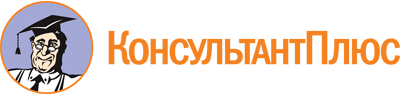 Постановление Правительства ХМАО - Югры от 06.03.2008 N 49-п
(ред. от 25.03.2022)
"О реализации Закона Ханты-Мансийского автономного округа - Югры от 24 декабря 2007 года N 197-оз "О государственной социальной помощи и дополнительных мерах социальной помощи населению Ханты-Мансийского автономного округа - Югры"
(вместе с "Порядком и условиями назначения и выплаты государственной социальной помощи, в том числе на основании социального контракта, населению Ханты-Мансийского автономного округа - Югры", "Порядком и условиями назначения и выплаты дополнительных мер социальной помощи населению Ханты-Мансийского автономного округа - Югры", "Порядком проведения мониторинга оказания государственной социальной помощи на основании социального контракта")Документ предоставлен КонсультантПлюс

www.consultant.ru

Дата сохранения: 29.06.2022
 Список изменяющих документов(в ред. постановлений Правительства ХМАО - Югры от 13.08.2009 N 214-п,от 27.12.2010 N 395-п, от 22.09.2012 N 325-п, от 07.12.2012 N 495-п,от 05.04.2013 N 108-п, от 30.01.2014 N 33-п, от 18.04.2014 N 144-п,от 26.12.2014 N 512-п, от 03.07.2015 N 213-п, от 26.02.2016 N 53-п,от 14.04.2017 N 145-п, от 18.08.2017 N 317-п, от 21.12.2018 N 490-п,от 01.11.2019 N 406-п, от 07.02.2020 N 25-п, от 07.08.2020 N 338-п,от 20.03.2021 N 81-п, от 02.07.2021 N 242-п, от 15.10.2021 N 448-п,от 21.01.2022 N 22-п, от 25.03.2022 N 107-п)Список изменяющих документов(в ред. постановлений Правительства ХМАО - Югры от 20.03.2021 N 81-п,от 02.07.2021 N 242-п, от 15.10.2021 N 448-п, от 21.01.2022 N 22-п,от 25.03.2022 N 107-п)КонсультантПлюс: примечание.Нумерация пунктов дана в соответствии с изменениями, внесенными Постановлением Правительства ХМАО - Югры от 21.01.2022 N 22-п.Список изменяющих документов(в ред. постановлений Правительства ХМАО - Югры от 13.08.2009 N 214-п,от 27.12.2010 N 395-п, от 22.09.2012 N 325-п, от 07.12.2012 N 495-п,от 05.04.2013 N 108-п, от 30.01.2014 N 33-п, от 18.04.2014 N 144-п,от 26.12.2014 N 512-п, от 03.07.2015 N 213-п, от 26.02.2016 N 53-п,от 14.04.2017 N 145-п, от 21.12.2018 N 490-п, от 07.02.2020 N 25-п,от 07.08.2020 N 338-п, от 20.03.2021 N 81-п, от 02.07.2021 N 242-п,от 15.10.2021 N 448-п, от 21.01.2022 N 22-п)Список изменяющих документов(в ред. постановления Правительства ХМАО - Югры от 21.01.2022 N 22-п)Список изменяющих документов(в ред. постановлений Правительства ХМАО - Югры от 20.03.2021 N 81-п,от 02.07.2021 N 242-п, от 15.10.2021 N 448-п, от 21.01.2022 N 22-п)УправлениеУправлениеГражданинГражданин__________________________________(наименование, реквизиты)__________________________________(наименование, реквизиты)________________________________(реквизиты документа, удостоверяющего личность гражданина)________________________________(реквизиты документа, удостоверяющего личность гражданина)__________________________________(Ф.И.О. уполномоченного лица)__________________________________(Ф.И.О. уполномоченного лица)________________________________(Ф.И.О. гражданина)________________________________(Ф.И.О. гражданина)(подпись)(дата)(подпись)(дата)Список изменяющих документов(в ред. постановлений Правительства ХМАО - Югры от 15.10.2021 N 448-п,от 21.01.2022 N 22-п)NТиповые мероприятияОтветственные лицаСроки исполненияРезультатРезультатNТиповые мероприятияОтветственные лицаСроки исполнениядата представления отчета гражданиномвид отчетных документов1. Поиск работы1. Поиск работы1. Поиск работы1. Поиск работы1. Поиск работы1. Поиск работы1.1.Осуществление поиска работы1.1.1.Организация профессиональной ориентации (выявление подходящих видов профессиональной деятельности, занятости и компетенций, позволяющих выполнять работу по конкретным профессиям (специальностям) с учетом возможностей и потребностей, положения на рынке труда для трудоустройства)1.1.2.Разработка и представление гражданину перечня вакансий, имеющихся в банке вакансий центра занятости1.1.3.Прохождение гражданином собеседований у потенциальных работодателей с целью дальнейшего трудоустройства1.1.4.Регистрация гражданина на портале Работа в России с целью поиска работы1.1.5.Организация временного трудоустройства гражданина на период поиска постоянного места работы1.1.6.Прохождение гражданином стажировки с целью будущего трудоустройства1.1.7.Заключение гражданином срочного или бессрочного трудового договора с организацией1.2.Посещение Центра занятости населения Ханты-Мансийского автономного округа - Югры с целью получения услуг профессиональной ориентации1.3.Постановка на учет в Центре занятости населения Ханты-Мансийского автономного округа - Югры в качестве безработного с целью дальнейшего трудоустройства1.4.Прохождение курсов профессиональной переподготовки1.4.1.Заключение договора гражданином на получение профессионального обучения или дополнительного профессионального образования с организацией, осуществляющей образовательную деятельность, и его прохождение1.5.Трудоустройствосправка об учете рабочего времени, выписка из табеля учета рабочего времени или справка о периоде работы, заверенные работодателем или его кадровой службой в установленном порядке копия трудового договора, договора гражданско-правового характера1.6.Осуществление выплат в соответствии с условиями социального контракта1.7.Социальное сопровождение1.8.Иные мероприятия, направленные на оказание содействия по поиску работы1.9.Ежемесячное информирование учреждения социального обслуживания о выполнении мероприятий программы2. Прохождение профессионального обучения, получение дополнительного профессионального образования2. Прохождение профессионального обучения, получение дополнительного профессионального образования2. Прохождение профессионального обучения, получение дополнительного профессионального образования2. Прохождение профессионального обучения, получение дополнительного профессионального образования2. Прохождение профессионального обучения, получение дополнительного профессионального образования2. Прохождение профессионального обучения, получение дополнительного профессионального образования2.1.Поиск образовательной организации, осуществляющей краткосрочные курсы профессиональной подготовки2.2.Заключение договора на профессиональное обучение или дополнительного профессионального образования с организацией, осуществляющей образовательную деятельность, и его прохождение2.3.Посещение Центра занятости населения Ханты-Мансийского автономного округа - Югры с целью получения услуг профессиональной ориентации2.4.Ежемесячное информирование учреждения социального обслуживания о выполнении мероприятий программы социальной адаптации2.5.Осуществление выплат в соответствии с условиями социального контракта2.6.Социальное сопровождение2.7.Иные мероприятия, направленные на оказание содействия по прохождению профессионального обучения, получению дополнительного профессионального образования2.8.Трудоустройство3. Осуществление индивидуальной предпринимательской деятельности3. Осуществление индивидуальной предпринимательской деятельности3. Осуществление индивидуальной предпринимательской деятельности3. Осуществление индивидуальной предпринимательской деятельности3. Осуществление индивидуальной предпринимательской деятельности3. Осуществление индивидуальной предпринимательской деятельности3.1.Постановка на учет в качестве индивидуального предпринимателя или налогоплательщика налога на профессиональный доход3.2.Заключение договора на обучение навыкам осуществления предпринимательской деятельности с организацией, осуществляющей образовательную деятельность, и его прохождение3.3.Получение свидетельства о государственной регистрации в качестве индивидуального предпринимателя3.4.Осуществление поиска и аренды помещения3.5.Ежемесячное информирование учреждения социального обслуживания о выполнении мероприятий программы социальной адаптации3.6.Осуществление выплат в соответствии с условиями социального контракта3.7.Приобретение основных средств3.8.Приобретение материально-производственных запасов3.9.Социальное сопровождение3.10.Иные мероприятия, направленные на оказание содействия по осуществлению индивидуальной предпринимательской деятельности4. Ведение личного подсобного хозяйства (ЛПХ)4. Ведение личного подсобного хозяйства (ЛПХ)4. Ведение личного подсобного хозяйства (ЛПХ)4. Ведение личного подсобного хозяйства (ЛПХ)4. Ведение личного подсобного хозяйства (ЛПХ)4. Ведение личного подсобного хозяйства (ЛПХ)4.1.Постановка на учет в качестве налогоплательщика налога на профессиональный доход4.2.Заключение договора на обучение навыкам ведения личного подсобного хозяйства с организацией, осуществляющей образовательную деятельность, и его прохождение4.3.Ежемесячное информирование учреждения социального обслуживания о выполнении мероприятий программы социальной адаптации4.4.Осуществление выплат в соответствии с условиями социального контракта4.5.Приобретение животноводства, товаров для ведения ЛПХ4.6.Социальное сопровождение4.7.Иные мероприятия, направленные на оказание содействия по ведению личного подсобного хозяйства5. Осуществление иных мероприятий, направленных на преодоление гражданином трудной жизненной ситуации5. Осуществление иных мероприятий, направленных на преодоление гражданином трудной жизненной ситуации5. Осуществление иных мероприятий, направленных на преодоление гражданином трудной жизненной ситуации5. Осуществление иных мероприятий, направленных на преодоление гражданином трудной жизненной ситуации5. Осуществление иных мероприятий, направленных на преодоление гражданином трудной жизненной ситуации5. Осуществление иных мероприятий, направленных на преодоление гражданином трудной жизненной ситуации5.1.Осуществление выплат в соответствии с условиями социального контракта5.2.Ежемесячное информирование учреждения социального обслуживания о выполнении мероприятий программы социальной адаптации5.3.Социальное сопровождение5.4.Иные мероприятия, направленные на преодоление гражданином трудной жизненной ситуации5.4.1.Оформление гарантированных мер социальной поддержки5.4.2.Ежегодное прохождение профосмотра или диспансеризации5.4.3.Проведение вакцинации5.4.4.Направление несовершеннолетних членов семьи в дошкольную образовательную организацию5.4.5.Помощь по присмотру за детьми на период поиска работы, устройства до детей в дошкольную образовательную организациюСписок изменяющих документов(введено постановлением Правительства ХМАО - Югры от 15.10.2021 N 448-п)Управление социальной защиты населенияпо г. Ханты-Мансийску и Ханты-Мансийскому району_____________________________________________/ ______________(подпись) (расшифровка подписи)"____" ____________ 20____ годаМП.".Ф.И.О. ___________________________паспорт __________ выдан _________,_________________________________Тел.: ______________________________________________/________________(подпись) (расшифровка подписи)"____" ________ 20____ годаСписок изменяющих документов(в ред. постановлений Правительства ХМАО - Югры от 15.10.2021 N 448-п,от 21.01.2022 N 22-п)Список изменяющих документов(введен постановлением Правительства ХМАО - Югры от 20.03.2021 N 81-п;в ред. постановления Правительства ХМАО - Югры от 15.10.2021 N 448-п)